О бюджете Полевосундырского сельского поселения                                                         Комсомольского района Чувашской Республики на 2022 год                                                 и на плановый период 2023 и 2024 годовСтатья 1. 	Основные характеристики бюджета Полевосундырского сельского поселения Комсомольского района Чувашской Республики на 2022 год и на плановый период 2023 и 2024 годов1. Утвердить основные характеристики бюджета Полевосундырского сельского поселения Комсомольского района Чувашской Республики (далее – бюджет Полевосундырского сельского поселения) на 2021 год:прогнозируемый общий объем доходов бюджета Полевосундырского сельского поселения в сумме 11 319 643,00 рубля, в том числе объем безвозмездных поступлений в сумме 9 984 668,00 рублей, из них объем межбюджетных трансфертов, получаемых из бюджетов бюджетной системы Российской Федерации, в сумме 9 924 668,00 рублей;общий объем расходов бюджета Полевосундырского сельского поселения в сумме 11 319 643,00 рубля;верхний предел муниципального долга Полевосундырского сельского поселения на 1 января 2023 года в сумме 0,00 рублей;дефицит бюджета Полевосундырского сельского поселения в сумме 0,00 рублей.2. Утвердить основные характеристики бюджета  Полевосундырского сельского поселения на 2023 год:прогнозируемый общий объем доходов бюджета Полевосундырского сельского поселения в сумме 4 763 845,00 рублей, в том числе объем безвозмездных поступлений в сумме  3 233 350,00 рублей, из них объем межбюджетных трансфертов, получаемых из бюджетов бюджетной системы Российской Федерации, в сумме 3 173 350,00 рублей;общий объем расходов бюджета Полевосундырского сельского поселения в сумме 4 763 845,00 рублей, в том числе условно утвержденные расходы в сумме 100 670,00 рублей;верхний предел муниципального долга Полевосундырского сельского поселения на 1 января 2023 года в сумме 0,00 рублей;дефицит бюджета Полевосундырского сельского поселения в сумме 0,00 рублей.3. Утвердить основные характеристики бюджета Полевосундырского сельского поселения на 2024 год:прогнозируемый общий объем доходов бюджета Полевосундырского сельского поселения в сумме 4 807 812,00 рублей, в том числе объем безвозмездных поступлений в сумме 3 185 107,00 рублей, из них объем межбюджетных трансфертов, получаемых из бюджетов бюджетной системы Российской Федерации, в сумме 3 125 107,00 рублей;общий объем расходов бюджета Полевосундырского сельского поселения в сумме 4 807 812,00 рублей, в том числе условно утвержденные расходы в сумме 201 660,00 рублей;верхний предел муниципального долга Полевосундырского сельского поселения на 1 января 2025 года в сумме 0,00 рублей;дефицит бюджета Полевосундырского сельского поселения в сумме 0,00 рублей.Статья 2.	Прогнозируемые объемы поступлений доходов в бюджет Полевосундырского сельского поселения на 2022 год и на плановый период 2023 и 2024 годов Учесть в бюджете Полевосундырского сельского поселения прогнозируемые объемы поступлений доходов в бюджет Полевосундырского сельского поселения:на 2022 год согласно приложению 1 к настоящему решению;на 2023 и 2024 годы согласно приложению 2 к настоящему решению.Статья 3. 	Бюджетные ассигнования бюджета Полевосундырского сельского поселения на 2022 год и на плановый период 2023 и 2024 годов 1. Утвердить:а) распределение бюджетных ассигнований по разделам, подразделам, целевым статьям (муниципальным программам Полевосундырского сельского поселения и непрограммным направлениям деятельности), группам (группам и подгруппам) видов расходов классификации расходов бюджета Полевосундырского сельского поселения на 2022 год согласно приложению 3 к настоящему решению;б) распределение бюджетных ассигнований по разделам, подразделам, целевым статьям (муниципальным программам Полевосундырского сельского поселения и непрограммным направлениям деятельности), группам (группам и подгруппам) видов расходов классификации расходов бюджета Полевосундырского сельского поселения на 2023 и 2024 годы согласно приложению 4 к настоящему решению;в) распределение бюджетных ассигнований по целевым статьям (муниципальным программам Полевосундырского сельского поселения и непрограммным направлениям деятельности), группам (группам и подгруппам) видов расходов, а также по разделам, подразделам классификации расходов бюджета Полевосундырского сельского поселения на 2022 год согласно приложению 5 к настоящему решению;г) распределение бюджетных ассигнований по целевым статьям (муниципальным программам Полевосундырского сельского поселения и непрограммным направлениям деятельности), группам (группам и подгруппам) видов расходов, а также по разделам, подразделам классификации расходов бюджета Полевосундырского сельского поселения на 2023 и 2023 годы согласно приложению 6 к настоящему решению;д) ведомственную структуру расходов бюджета Полевосундырского сельского поселения на 2022 год согласно приложению 7 к настоящему решению;е) ведомственную структуру расходов бюджета Полевосундырского сельского поселения на 2023 и 2024 годы согласно приложению 8 к настоящему решению.2. Утвердить:объем бюджетных ассигнований Дорожного фонда Полевосундырского сельского поселения:на 2022год в сумме 969 110,00 рублей;на 2023 год в сумме 1 180 260,00 рублей;на 2024 год в сумме 1 265 860,00 рублей;прогнозируемый объем доходов бюджета Полевосундырского сельского поселения от поступлений, указанных в пункте 3 Порядка формирования и использования бюджетных ассигнований Дорожного фонда Полевосундырского сельского поселения, утвержденного решением Собрания депутатов Полевосундырского сельского поселения от 30 октября 2013 года №1/85 «О создании Дорожного фонда Полевосундырского сельского поселения Комсомольского района Чувашской Республики»:на 2022год в сумме 969 110,00 рублей;на 2023 год в сумме 1 180 260,00 рублей;на 2024 год в сумме 1 265 860,00 рублей.Статья 4. 	Особенности использования бюджетных ассигнований на обеспечение деятельности органов местного самоуправления Полевосундырского сельского поселенияОрганы местного самоуправления Полевосундырского сельского поселения не вправе принимать решения, приводящие к увеличению в 2022 году численности муниципальных служащих Полевосундырского сельского поселения и работников муниципальных учреждений Полевосундырского сельского поселения, за исключением случаев принятия решений о наделении их дополнительными функциями.Статья 5.	Предоставление иных межбюджетных трансфертов бюджету Комсомольского района Чувашской РеспубликиУтвердить общий объем иных межбюджетных трансфертов, предоставляемых из бюджета Полевосундырского сельского поселения бюджету Комсомольского района Чувашской Республики, на 2022 год в сумме 957 200,00 рублей, на 2023 год в сумме           957 200 рублей, на 2024 год в сумме 957 200,00 рублей.Утвердить распределение иных межбюджетных трансфертов бюджету Комсомольского района Чувашской Республики:на 2022 год согласно приложению 9 к настоящему решению (таблица 1);на 2023 и 2024 годы согласно приложению 10 к настоящему решению (таблица 1).Статья 6.	Источники внутреннего финансирования дефицита бюджета Полевосундырского сельского поселения Утвердить источники внутреннего финансирования дефицита бюджета Полевосундырского сельского поселения: на 2022 год согласно приложению 11 к настоящему решению;на 2023 и 2024 годы согласно приложению 12 к настоящему решению.Статья 7.	Муниципальные заимствования Полевосундырского сельского поселения Утвердить Программу муниципальных заимствований Полевосундырского сельского поселения: на 2022 год согласно приложению 13 к настоящему решению;на 2023 и 2024 года согласно приложению 14 к настоящему решению.Статья 8.	Предоставление муниципальных гарантий Полевосундырского сельского поселения в валюте Российской ФедерацииУтвердить Программу муниципальных гарантий Полевосундырского сельского поселения в валюте Российской Федерации:на 2022 год согласно приложению 15 к настоящему решению;на 2023 и 2024 годы согласно приложению 16 к настоящему решению.Статья 9.	Особенности исполнения бюджета Полевосундырского сельского поселения1. Установить, что в соответствии с пунктом 3 статьи 217 Бюджетного кодекса Российской Федерации основанием для внесения в показатели сводной бюджетной росписи бюджета Полевосундырского сельского поселения изменений, связанных с особенностями исполнения бюджета Полевосундырского сельского поселения и перераспределением бюджетных ассигнований между главными распорядителями средств бюджета Полевосундырского сельского поселения, является внесение изменений в бюджетную классификацию Российской Федерации, в том числе уточнение кодов бюджетной классификации по средствам, передаваемым на осуществление отдельных расходных полномочий.2. Установить, что финансовый отдел администрации Комсомольского района вправе перераспределить бюджетные ассигнования между видами источников финансирования дефицита бюджета Полевосундырского сельского поселения при образовании экономии в ходе исполнения бюджета Полевосундырского сельского поселения в пределах общего объема бюджетных ассигнований по источникам финансирования дефицита бюджета Полевосундырского сельского поселения, предусмотренных на финансовый год.Статья 10. Вступление в силу настоящего решенияНастоящее решение вступает в силу с 1 января 2022 года. Глава Полевосундырскогосельского поселения Комсомольского района                                                                                                 Г.Е.Ефремов                                               Таблица 1Распределение иных межбюджетных трансфертов бюджетуКомсомольского района Чувашской Республики для осуществления частиполномочия сельского поселения по созданию условий для организации досуга и обеспечения жителей сельского поселения услугами организаций культурына 2022 год                                                                                                                                      (рублей)                                                             Таблица 1Распределение иных межбюджетных трансфертов бюджетуКомсомольского района Чувашской Республики для осуществления частиполномочия сельского поселения по созданию условий для организации досуга и обеспечения жителей сельского поселения услугами организаций культурына 2023 и 2024 годы                                                                                                                                            (рублей)Приложение 11к проекту решения Собрания депутатов Полевосундырского сельского поселения Комсомольского района Чувашской Республики «О бюджете Полевосундырского сельского поселения Комсомольского района Чувашской Республики на 2022 год и на плановый период 2023 и 2024 годов»Источники внутреннего финансирования дефицита бюджета Полевосундырского сельского поселения Комсомольского района Чувашской Республики на 2022 год(рублей)Приложение 12к проекту решения Собрания депутатов Полевосундырского сельского поселения Комсомольского района Чувашской Республики «О бюджете Полевосундырского сельского поселения Комсомольского района Чувашской Республики на 2022 год и на плановый период 2023 и 2024 годов»Источники внутреннего финансирования дефицита бюджета Полевосундырского сельского поселения Комсомольского района Чувашской Республики на 2023 и 2024 годы(рублей)Приложение 13к проекту решения Собрания депутатов Полевосундырского сельского поселения Комсомольского района Чувашской Республики «О бюджете Полевосундырского сельского поселения Комсомольского района Чувашской Республики на 2022 год и на плановый период 2023 и 2024 годов» ПРОГРАММА муниципальных заимствований Полевосундырского сельского поселения Комсомольского района Чувашской Республики на 2022 год                                                                                                         (рублей)Приложение 14к проекту решения Собрания депутатов Полевосундырского сельского поселения Комсомольского района Чувашской Республики «О бюджете Полевосундырского сельского поселения Комсомольского района Чувашской Республики на 2022 год и на плановый период 2023 и 2024 годов»ПРОГРАММА муниципальных заимствований Полевосундырского сельского поселения Комсомольского района Чувашской Республики на 2023 и 2024 годы                                                                                                         (рублей)Приложение 15к проекту решения Собрания депутатов Полевосундырского сельского поселения Комсомольского района Чувашской Республики «О бюджете Полевосундырского сельского поселения Комсомольского района Чувашской Республики на 2022год и на плановый период 2023 и 2024 годов»Программа муниципальных гарантий Полевосундырского сельского поселения Комсомольского района Чувашской Республики в валюте Российской Федерации на 2022 год1. Перечень подлежащих предоставлению в 2022 году муниципальных гарантий Полевосундырского сельского поселения Комсомольского района Чувашской РеспубликиИтого: предоставление муниципальных гарантий Полевосундырского сельского поселения Комсомольского района Чувашской Республики в 2022 году – 0 рублей2. Перечень подлежащих исполнению в 2022 году муниципальных гарантий Полевосундырского сельского поселения Комсомольского района Чувашской Республики3. Общий объем бюджетных ассигнований, предусмотренных на исполнение муниципальных гарантий Полевосундырского сельского поселения Комсомольского района Чувашской Республики по возможным гарантийным случаям в 2022 году Приложение 16к проекту решения Собрания депутатов Полевосундырского сельского поселения Комсомольского района Чувашской Республики «О бюджете Полевосундырского сельского поселения Комсомольского района Чувашской Республики на 2022 год и на плановый период 2023 и 2024 годов»Программа муниципальных гарантий Полевосундырского сельского поселения Комсомольского района Чувашской Республики в валюте Российской Федерации на 2023 и 2024 годы1. Перечень подлежащих предоставлению в 2023 и 2024 годах муниципальных гарантий Полевосундырского сельского поселения Комсомольского района Чувашской РеспубликиИтого: предоставление муниципальных гарантий Полевосундырского сельского поселения Комсомольского района Чувашской Республики в 2023 и 2024 годах – 0 рублей2. Перечень подлежащих исполнению в 2023 и 2024 годах муниципальных гарантий Полевосундырского сельского поселения Комсомольского района Чувашской Республики3. Общий объем бюджетных ассигнований, предусмотренных на исполнение муниципальных гарантий Полевосундырского сельского поселения Комсомольского района Чувашской Республики по возможным гарантийным случаям в 2023 и 2024 годах ЧĂВАШ РЕСПУБЛИКИКОМСОМОЛЬСКИ РАЙОНĔХИРТИ СЕНТЕР  ЯЛ ПОСЕЛЕНИЙĚН ДЕПУТАТСЕН ПУХĂВĚ ЙЫШĂНУ                 2021  № Хирти Сентер  ялě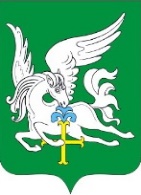 ЧĂВАШ РЕСПУБЛИКИКОМСОМОЛЬСКИ РАЙОНĔХИРТИ СЕНТЕР  ЯЛ ПОСЕЛЕНИЙĚН ДЕПУТАТСЕН ПУХĂВĚ ЙЫШĂНУ                 2021  № Хирти Сентер  ялěПРОЕКТЧУВАШСКАЯ РЕСПУБЛИКАКОМСОМОЛЬСКИЙ РАЙОНСОБРАНИЕ ДЕПУТАТОВ ПОЛЕВОСУНДЫРСКОГО  СЕЛЬСКОГО ПОСЕЛЕНИЯ РЕШЕНИЕ                   2021  № д. Полевой СундырьПриложение 1
к проекту решения Собрания депутатов                                                         Полевосундырского сельского поселения Комсомольского района                                                    Чувашской Республики «О бюджете Полевосундырского сельского                            поселения Комсомольского  района Чувашской Республики                                            на 2022 год и на плановый период 2023 и 2024 годов»Приложение 1
к проекту решения Собрания депутатов                                                         Полевосундырского сельского поселения Комсомольского района                                                    Чувашской Республики «О бюджете Полевосундырского сельского                            поселения Комсомольского  района Чувашской Республики                                            на 2022 год и на плановый период 2023 и 2024 годов»ПРОГНОЗИРУЕМЫЕ ОБЪЕМЫПРОГНОЗИРУЕМЫЕ ОБЪЕМЫПРОГНОЗИРУЕМЫЕ ОБЪЕМЫпоступлений доходов в бюджет Полевосундырского сельского поселения                                                                                                  Комсомольского района Чувашской Республики                                                                                              на 2022 годпоступлений доходов в бюджет Полевосундырского сельского поселения                                                                                                  Комсомольского района Чувашской Республики                                                                                              на 2022 годпоступлений доходов в бюджет Полевосундырского сельского поселения                                                                                                  Комсомольского района Чувашской Республики                                                                                              на 2022 год(рублей)Коды бюджетной классификации Наименование доходовСумма1231 00 00000 00 0000 000НАЛОГОВЫЕ И НЕНАЛОГОВЫЕ ДОХОДЫ, всего1 334 975,00в том числе:1 01 00000 00 0000 000НАЛОГИ НА ПРИБЫЛЬ, ДОХОДЫ60 100,001 01 02000 01 0000 110Налог на доходы физических лиц60 100,001 03 00000 00 0000 000НАЛОГИ НА ТОВАРЫ (РАБОТЫ, УСЛУГИ), РЕАЛИЗУЕМЫЕ НА ТЕРРИТОРИИ РОССИЙСКОЙ ФЕДЕРАЦИИ340 350,001 03 02000 01 0000 110Акцизы по подакцизным товарам (продукции), производимым на территории Российской Федерации340 350,001 05 00000 00 0000 000НАЛОГИ НА СОВОКУПНЫЙ ДОХОД40 410,001 05 03000 01 0000 110Единый сельскохозяйственный налог40 410,001 06 00000 00 0000 000НАЛОГИ НА ИМУЩЕСТВО, всего789 900,00из них:1 06 01000 00 0000 110Налог на имущество физических лиц110 000,001 06 06000 00 0000 110Земельный налог679 900,001 08 00000 00 0000 000ГОСУДАРСТВЕННАЯ ПОШЛИНА2 000,001 11 00000 00 0000 000ДОХОДЫ ОТ ИСПОЛЬЗОВАНИЯ ИМУЩЕСТВА, НАХОДЯЩЕГОСЯ В ГОСУДАРСТВЕННОЙ И МУНИЦИПАЛЬНОЙ СОБСТВЕННОСТИ102 215,001 11 05000 00 0000 120Доходы, получаемые в виде арендной либо иной платы за передачу в возмездное пользование государственного и муниципального имущества (за исключением имущества бюджетных и автономных учреждений, а также имущества государственных и муниципальных унитарных предприятий, в том числе казенных)102 215,001 17 00000 00 0000 000 ПРОЧИЕ НЕНАЛОГОВЫЕ ДОХОДЫ2 00 00000 00 0000 000БЕЗВОЗМЕЗДНЫЕ ПОСТУПЛЕНИЯ, всего9 984 668,002 02 00000 00 0000 000БЕЗВОЗМЕЗДНЫЕ ПОСТУПЛЕНИЯ ОТ ДРУГИХ БЮДЖЕТОВ БЮДЖЕТНОЙ СИСТЕМЫ РОССИЙСКОЙ ФЕДЕРАЦИИ, всего9 924 668,00в том числе:2 02 10000 00 0000 150Дотации бюджетам бюджетной системы Российской Федерации, всего2 973 485,00из них:2 02 15001 10 0000 150Дотации бюджетам сельских поселений на выравнивание бюджетной обеспеченности
               2 423 485,002 02 15002 10 0000 150Дотации бюджетам сельских поселений на поддержку мер по обеспечению сбалансированности бюджетов550 000,002 02 20000 00 0000 150Субсидии бюджетам бюджетной системы Российской Федерации (межбюджетные субсидии)6 845 060,002 02 30000 00 0000 150Субвенции бюджетам бюджетной системы Российской Федерации106 123,002 07 00000 00 0000 150ПРОЧИЕ БЕЗВОЗМЕЗДНЫЕ ПОСТУПЛЕНИЯ60 000,002 07 05000 10 0000 150Прочие безвозмездные поступления в бюджеты сельских поселений60 000,00Доходы бюджета - Всего11 319 643,00Приложение 2
к проекту решения Собрания депутатов                                                         Полевосундырского сельского поселения Комсомольского района                                                    Чувашской Республики «О бюджете Полевосундырского сельского                            поселения Комсомольского  района Чувашской Республики                                                      на 2022 год и на плановый период 2023 и 2024 годов»Приложение 2
к проекту решения Собрания депутатов                                                         Полевосундырского сельского поселения Комсомольского района                                                    Чувашской Республики «О бюджете Полевосундырского сельского                            поселения Комсомольского  района Чувашской Республики                                                      на 2022 год и на плановый период 2023 и 2024 годов»Приложение 2
к проекту решения Собрания депутатов                                                         Полевосундырского сельского поселения Комсомольского района                                                    Чувашской Республики «О бюджете Полевосундырского сельского                            поселения Комсомольского  района Чувашской Республики                                                      на 2022 год и на плановый период 2023 и 2024 годов»ПРОГНОЗИРУЕМЫЕ ОБЪЕМЫПРОГНОЗИРУЕМЫЕ ОБЪЕМЫПРОГНОЗИРУЕМЫЕ ОБЪЕМЫПРОГНОЗИРУЕМЫЕ ОБЪЕМЫпоступлений доходов в бюджет Полевосундырского сельского поселения                                                                                                  Комсомольского района Чувашской Республики                                                                                                                                                                                                                                                                                           на 2023 и 2024 годыпоступлений доходов в бюджет Полевосундырского сельского поселения                                                                                                  Комсомольского района Чувашской Республики                                                                                                                                                                                                                                                                                           на 2023 и 2024 годыпоступлений доходов в бюджет Полевосундырского сельского поселения                                                                                                  Комсомольского района Чувашской Республики                                                                                                                                                                                                                                                                                           на 2023 и 2024 годыпоступлений доходов в бюджет Полевосундырского сельского поселения                                                                                                  Комсомольского района Чувашской Республики                                                                                                                                                                                                                                                                                           на 2023 и 2024 годы(рублей)(рублей)Коды бюджетной классификации Наименование доходовСуммаСуммаКоды бюджетной классификации Наименование доходов2023 год2024 год12341 00 00000 00 0000 000НАЛОГОВЫЕ И НЕНАЛОГОВЫЕ ДОХОДЫ, всего1 530 495,001 622 705,00в том числе:1 01 00000 00 0000 000НАЛОГИ НА ПРИБЫЛЬ, ДОХОДЫ41 700,0044 600,001 01 02000 01 0000 110Налог на доходы физических лиц41 700,0044 600,001 03 00000 00 0000 000НАЛОГИ НА ТОВАРЫ (РАБОТЫ, УСЛУГИ), РЕАЛИЗУЕМЫЕ НА ТЕРРИТОРИИ РОССИЙСКОЙ ФЕДЕРАЦИИ551 500,00637 100,001 03 02000 01 0000 110Акцизы по подакцизным товарам (продукции), производимым на территории Российской Федерации551 500,00637 100,001 05 00000 00 0000 000НАЛОГИ НА СОВОКУПНЫЙ ДОХОД42 180,0043 890,001 05 03000 01 0000 110Единый сельскохозяйственный налог42 180,0043 890,001 06 00000 00 0000 000НАЛОГИ НА ИМУЩЕСТВО, всего790 900,00791 900,00из них:1 06 01000 00 0000 110Налог на имущество физических лиц111 000,00112 000,001 06 06000 00 0000 110Земельный налог679 900,00679 900,001 08 00000 00 0000 000ГОСУДАРСТВЕННАЯ ПОШЛИНА2 000,003 000,001 11 00000 00 0000 000ДОХОДЫ ОТ ИСПОЛЬЗОВАНИЯ ИМУЩЕСТВА, НАХОДЯЩЕГОСЯ В ГОСУДАРСТВЕННОЙ И МУНИЦИПАЛЬНОЙ СОБСТВЕННОСТИ102 215,00102 215,001 11 05000 00 0000 120Доходы, получаемые в виде арендной либо иной платы за передачу в возмездное пользование государственного и муниципального имущества (за исключением имущества бюджетных и автономных учреждений, а также имущества государственных и муниципальных унитарных предприятий, в том числе казенных)102 215,00102 215,002 00 00000 00 0000 000БЕЗВОЗМЕЗДНЫЕ ПОСТУПЛЕНИЯ, всего3 233 350,003 185 107,002 02 00000 00 0000 000БЕЗВОЗМЕЗДНЫЕ ПОСТУПЛЕНИЯ ОТ ДРУГИХ БЮДЖЕТОВ БЮДЖЕТНОЙ СИСТЕМЫ РОССИЙСКОЙ ФЕДЕРАЦИИ, всего3 173 350,003 125 107,00в том числе:2 02 10000 00 0000 150Дотации бюджетам бюджетной системы Российской Федерации, всего2 435 002,002 382 594,00из них:2 02 15001 10 0000 150Дотации бюджетам сельских поселений на выравнивание бюджетной обеспеченности
               1 886 062,001 778 254,002 02 15002 10 0000 150Дотации бюджетам сельских поселений на поддержку мер по обеспечению сбалансированности бюджетов548 940,00604 340,002 02 20000 00 0000 150Субсидии бюджетам бюджетной системы Российской Федерации (межбюджетные субсидии)628 760,00628 760,002 02 30000 00 0000 150Субвенции бюджетам бюджетной системы Российской Федерации109 588,00113 753,002 07 00000 00 0000 150ПРОЧИЕ БЕЗВОЗМЕЗДНЫЕ ПОСТУПЛЕНИЯ60 000,0060 000,002 07 05000 10 0000 150Прочие безвозмездные поступления в бюджеты сельских поселений60 000,0060 000,00Доходы бюджета - Всего4 763 845,004 807 812,00Распределениебюджетных ассигнований по разделам, подразделам, целевым статьям (муниципальным программам Полевосундырского сельского поселения Комсомольского района Чувашской Республики) и группам  (группам и подгруппам) видов расходов классификации расходов бюджета Полевосундырского сельского поселения Комсомольского района Чувашской Республики на 2022 годРаспределениебюджетных ассигнований по разделам, подразделам, целевым статьям (муниципальным программам Полевосундырского сельского поселения Комсомольского района Чувашской Республики) и группам  (группам и подгруппам) видов расходов классификации расходов бюджета Полевосундырского сельского поселения Комсомольского района Чувашской Республики на 2022 годРаспределениебюджетных ассигнований по разделам, подразделам, целевым статьям (муниципальным программам Полевосундырского сельского поселения Комсомольского района Чувашской Республики) и группам  (группам и подгруппам) видов расходов классификации расходов бюджета Полевосундырского сельского поселения Комсомольского района Чувашской Республики на 2022 годРаспределениебюджетных ассигнований по разделам, подразделам, целевым статьям (муниципальным программам Полевосундырского сельского поселения Комсомольского района Чувашской Республики) и группам  (группам и подгруппам) видов расходов классификации расходов бюджета Полевосундырского сельского поселения Комсомольского района Чувашской Республики на 2022 годРаспределениебюджетных ассигнований по разделам, подразделам, целевым статьям (муниципальным программам Полевосундырского сельского поселения Комсомольского района Чувашской Республики) и группам  (группам и подгруппам) видов расходов классификации расходов бюджета Полевосундырского сельского поселения Комсомольского района Чувашской Республики на 2022 годРаспределениебюджетных ассигнований по разделам, подразделам, целевым статьям (муниципальным программам Полевосундырского сельского поселения Комсомольского района Чувашской Республики) и группам  (группам и подгруппам) видов расходов классификации расходов бюджета Полевосундырского сельского поселения Комсомольского района Чувашской Республики на 2022 год(рублей)(рублей)(рублей)(рублей)(рублей)(рублей)НаименованиеРазделПодразделЦелевая статья (муниципальные программы)Группа(группа и подгруппа) вида расходовСумма123456Всего11 319 643,00Общегосударственные вопросы011 400 862,00Функционирование Правительства Российской Федерации, высших исполнительных органов государственной власти субъектов Российской Федерации, местных администраций01041 393 362,00Муниципальная программа Полевосундырского сельского поселения Комсомольского района "Развитие потенциала муниципального управления"0104Ч5000000001 393 362,00Обеспечение реализации муниципальной программы Полевосундырского сельского поселения Комсомольского района "Развитие потенциала муниципального управления"0104Ч5Э00000001 393 362,00Основное мероприятие "Общепрограммные расходы"0104Ч5Э01000001 393 362,00Обеспечение функций муниципальных органов0104Ч5Э01002001 393 362,00Расходы на выплаты персоналу в целях обеспечения выполнения функций государственными (муниципальными) органами, казенными учреждениями, органами управления государственными внебюджетными фондами0104Ч5Э01002001001 234 750,00Расходы на выплаты персоналу государственных (муниципальных) органов0104Ч5Э01002001201 234 750,00Закупка товаров, работ и услуг для обеспечения государственных (муниципальных) нужд0104Ч5Э0100200200155 300,00Иные закупки товаров, работ и услуг для обеспечения государственных (муниципальных) нужд0104Ч5Э0100200240155 300,00Иные бюджетные ассигнования0104Ч5Э01002008003 312,00Уплата налогов, сборов и иных платежей0104Ч5Э01002008503 312,00Резервные фонды0111500,00Муниципальная программа Полевосундырского сельского поселения Комсомольского района "Управление общественными финансами и муниципальным долгом"0111Ч400000000500,00Подпрограмма "Совершенствование бюджетной политики и эффективное использование бюджетного потенциала" муниципальной программы Полевосундырского сельского поселения Комсомольского района "Управление общественными финансами и муниципальным долгом"0111Ч410000000500,00Основное мероприятие "Развитие бюджетного планирования, формирование бюджета муниципального образования на очередной финансовый год и плановый период"0111Ч410100000500,00Резервный фонд администрации муниципального образования Чувашской Республики0111Ч410173430500,00Иные бюджетные ассигнования0111Ч410173430800500,00Резервные средства0111Ч410173430870500,00Другие общегосударственные вопросы01137 000,00Муниципальная программа Полевосундырского сельского поселения Комсомольского района  "Социальная поддержка граждан"0113Ц3000000003 000,00Подпрограмма "Социальная защита населения"  муниципальной программы Полевосундырского сельского поселения Комсомольского района  "Социальная поддержка граждан"0113Ц3100000003 000,00Основное мероприятие "Создание благоприятных условий жизнедеятельности ветеранам, гражданам пожилого возраста, инвалидам"0113Ц3105000003 000,00Проведение мероприятий, связанных с празднованием годовщины Победы в Великой Отечественной войне0113Ц3105106403 000,00Закупка товаров, работ и услуг для обеспечения государственных (муниципальных) нужд0113Ц3105106402003 000,00Иные закупки товаров, работ и услуг для обеспечения государственных (муниципальных) нужд0113Ц3105106402403 000,00Муниципальная программа Полевосундырского сельского поселения Комсомольского района "Развитие потенциала муниципального управления"0113Ч5000000004 000,00Обеспечение реализации муниципальной программы Полевосундырского сельского поселения Комсомольского района "Развитие потенциала муниципального управления"0113Ч5Э00000004 000,00Основное мероприятие "Общепрограммные расходы"0113Ч5Э01000004 000,00Выполнение других обязательств муниципального образования Чувашской Республики0113Ч5Э01737704 000,00Иные бюджетные ассигнования0113Ч5Э01737708004 000,00Уплата налогов, сборов и иных платежей0113Ч5Э01737708504 000,00Национальная оборона0293 935,00Мобилизационная и вневойсковая подготовка020393 935,00Муниципальная программа Полевосундырского сельского поселения Комсомольского района "Управление общественными финансами и муниципальным долгом"0203Ч40000000093 935,00Подпрограмма "Совершенствование бюджетной политики и эффективное использование бюджетного потенциала" муниципальной программы Полевосундырского сельского поселения Комсомольского района "Управление общественными финансами и муниципальным долгом"0203Ч41000000093 935,00Основное мероприятие "Осуществление мер финансовой поддержки бюджетов муниципальных районов, городских округов и поселений, направленных на обеспечение их сбалансированности и повышение уровня бюджетной обеспеченности"0203Ч41040000093 935,00Осуществление первичного воинского учета на территориях, где отсутствуют военные комиссариаты, за счет субвенции, предоставляемой из федерального бюджета0203Ч41045118093 935,00Расходы на выплаты персоналу в целях обеспечения выполнения функций государственными (муниципальными) органами, казенными учреждениями, органами управления государственными внебюджетными фондами0203Ч41045118010086 676,00Расходы на выплаты персоналу государственных (муниципальных) органов0203Ч41045118012086 676,00Закупка товаров, работ и услуг для обеспечения государственных (муниципальных) нужд0203Ч4104511802007 259,00Иные закупки товаров, работ и услуг для обеспечения государственных (муниципальных) нужд0203Ч4104511802407 259,00Национальная безопасность и правоохранительная деятельность0338 000,00Защита населения и территории от чрезвычайных ситуаций природного и техногенного характера, пожарная безопасность031013 000,00Муниципальная программа Полевосундырского сельского поселения Комсомольского района "Повышение безопасности жизнедеятельности населения и территории поселения"0310Ц80000000013 000,00Подпрограмма "Защита населения и территорий от чрезвычайных ситуаций природного и техногенного характера, обеспечение пожарной безопасности и безопасности населения на водных объектах" муниципальной программы Полевосундырского сельского поселения Комсомольского района "Повышение безопасности жизнедеятельности населения и территории поселения"0310Ц81000000013 000,00Основное мероприятие "Развитие гражданской обороны, повышение уровня готовности территориальной подсистемы Чувашской Республики единой государственной системы предупреждения и ликвидации чрезвычайных ситуаций к оперативному реагированию на чрезвычайные ситуации, пожары и происшествия на водных объектах"0310Ц81040000013 000,00Мероприятия по обеспечению пожарной безопасности муниципальных объектов 0310Ц81047028013 000,00Закупка товаров, работ и услуг для обеспечения государственных (муниципальных) нужд0310Ц8104702802007 000,00Иные закупки товаров, работ и услуг для обеспечения государственных (муниципальных) нужд0310Ц8104702802407 000,00Иные бюджетные ассигнования0310Ц8104702808006 000,00Уплата налогов, сборов и иных платежей0310Ц8104702808506 000,00Другие вопросы в области национальной безопасности и правоохранительной деятельности031425 000,00Муниципальная программа Полевосундырского сельского поселения Комсомольского района "Развитие потенциала природно-сырьевых ресурсов и обеспечение экологической безопасности"0314Ч30000000025 000,00Подпрограмма "Развитие водохозяйственного комплекса" муниципальной программы Полевосундырского сельского поселения Комсомольского района "Развитие потенциала природно-сырьевых ресурсов и повышение экологической безопасности"0314Ч34000000025 000,00Основное мероприятие "Повышение эксплуатационной надежности гидротехнических сооружений, в том числе бесхозяйных"0314Ч34030000025 000,00Осуществление противопаводковых мероприятий0314Ч34037337025 000,00Закупка товаров, работ и услуг для обеспечения государственных (муниципальных) нужд0314Ч34037337020025 000,00Иные закупки товаров, работ и услуг для обеспечения государственных (муниципальных) нужд0314Ч34037337024025 000,00Национальная экономика047 197 598,00Сельское хозяйство и рыболовство040512 188,00Муниципальная программа Полевосундырского сельского поселения Комсомольского района "Развитие сельского хозяйства и регулирование рынка сельскохозяйственной продукции, сырья и продовольствия"0405Ц90000000012 188,00Подпрограмма "Развитие ветеринарии" муниципальной программы Полевосундырского сельского поселения Комсомольского района "Развитие сельского хозяйства и регулирование рынка сельскохозяйственной продукции, сырья и продовольствия"0405Ц97000000012 188,00Основное мероприятие "Предупреждение и ликвидация болезней животных"0405Ц97010000012 188,00Осуществление государственных полномочий Чувашской Республики по организации мероприятий при осуществлении деятельности по обращению с животными без владельцев0405Ц97011275012 188,00Закупка товаров, работ и услуг для обеспечения государственных (муниципальных) нужд0405Ц97011275020012 188,00Иные закупки товаров, работ и услуг для обеспечения государственных (муниципальных) нужд0405Ц97011275024012 188,00Водное хозяйство04066 216 300,00Муниципальная программа Полевосундырского сельского поселения Комсомольского района "Развитие потенциала природно-сырьевых ресурсов и обеспечение экологической безопасности"0406Ч3000000006 216 300,00Подпрограмма "Развитие водохозяйственного комплекса" муниципальной программы Полевосундырского сельского поселения Комсомольского района "Развитие потенциала природно-сырьевых ресурсов и повышение экологической безопасности"0406Ч3400000006 216 300,00Основное мероприятие "Повышение эксплуатационной надежности гидротехнических сооружений, в том числе бесхозяйных"0406Ч3403000006 216 300,00Капитальный ремонт гидротехнических сооружений, находящихся в муниципальной собственности0406Ч3403L06506 216 300,00Закупка товаров, работ и услуг для обеспечения государственных (муниципальных) нужд0406Ч3403L06502006 216 300,00Иные закупки товаров, работ и услуг для обеспечения государственных (муниципальных) нужд0406Ч3403L06502406 216 300,00Дорожное хозяйство (дорожные фонды)0409969 110,00Муниципальная программа Полевосундырского сельского поселения Комсомольского района "Развитие транспортной системы"0409Ч200000000969 110,00Подпрограмма "Безопасные и качественные автомобильные дороги" муниципальной программы Полевосундырского сельского поселения Комсомольского района "Развитие транспортной системы"0409Ч210000000969 110,00Основное мероприятие "Мероприятия, реализуемые с привлечением межбюджетных трансфертов бюджетам другого уровня"0409Ч210300000969 110,00Содержание автомобильных дорог общего пользования местного значения в границах населенных пунктов поселения0409Ч210374192270 488,00Закупка товаров, работ и услуг для обеспечения государственных (муниципальных) нужд0409Ч210374192200270 488,00Иные закупки товаров, работ и услуг для обеспечения государственных (муниципальных) нужд0409Ч210374192240270 488,00Капитальный ремонт и ремонт автомобильных дорог общего пользования местного значения в границах населенных пунктов поселения0409Ч2103S4191498 781,00Закупка товаров, работ и услуг для обеспечения государственных (муниципальных) нужд0409Ч2103S4191200498 781,00Иные закупки товаров, работ и услуг для обеспечения государственных (муниципальных) нужд0409Ч2103S4191240498 781,00Содержание автомобильных дорог общего пользования местного значения в границах населенных пунктов поселения0409Ч2103S4192199 841,00Закупка товаров, работ и услуг для обеспечения государственных (муниципальных) нужд0409Ч2103S4192200199 841,00Иные закупки товаров, работ и услуг для обеспечения государственных (муниципальных) нужд0409Ч2103S4192240199 841,00Жилищно-коммунальное хозяйство05748 411,00Коммунальное хозяйство0502330 000,00Муниципальная программа Полевосундырского сельского поселения Комсомольского района  "Модернизация и развитие сферы жилищно-коммунального хозяйства"0502A100000000130 000,00Подпрограмма "Модернизация коммунальной инфраструктуры на территории Чувашской Республики" муниципальной программы "Модернизация и развитие сферы жилищно-коммунального хозяйства"0502A110000000130 000,00Основное мероприятие "Обеспечение качества жилищно-коммунальных услуг"0502A110100000130 000,00Осуществление функций по использованию объектов коммунального хозяйства муниципальных образований, содержание объектов коммунального хозяйства0502A110170230130 000,00Закупка товаров, работ и услуг для обеспечения государственных (муниципальных) нужд0502A110170230200130 000,00Иные закупки товаров, работ и услуг для обеспечения государственных (муниципальных) нужд0502A110170230240130 000,00Муниципальная программа Полевосундырского сельского поселения Комсомольского района "Комплексное развитие сельских территорий"0502A600000000200 000,00Подпрограмма "Создание и развитие инфраструктуры на сельских территориях" муниципальной программы Полевосундырского сельского поселения Комсомольского района "Комплексное развитие сельских территорий"0502A620000000200 000,00Основное мероприятие "Комплексное обустройство населенных пунктов, расположенных в сельской местности, объектами социальной и инженерной инфраструктуры, а также строительство и реконструкция автомобильных дорог"0502A620100000200 000,00Реализация инициативных проектов0502A6201S6570200 000,00Закупка товаров, работ и услуг для обеспечения государственных (муниципальных) нужд0502A6201S6570200200 000,00Иные закупки товаров, работ и услуг для обеспечения государственных (муниципальных) нужд0502A6201S6570240200 000,00Благоустройство0503207 250,00Муниципальная программа Полевосундырского сельского поселения Комсомольского района "Комплексное развитие сельских территорий"0503A600000000206 250,00Подпрограмма "Создание и развитие инфраструктуры на сельских территориях" муниципальной программы Полевосундырского сельского поселения Комсомольского района "Комплексное развитие сельских территорий"0503A620000000206 250,00Основное мероприятие "Комплексное обустройство населенных пунктов, расположенных в сельской местности, объектами социальной и инженерной инфраструктуры, а также строительство и реконструкция автомобильных дорог"0503A62010000091 250,00Реализация инициативных проектов0503A6201S657091 250,00Закупка товаров, работ и услуг для обеспечения государственных (муниципальных) нужд0503A6201S657020091 250,00Иные закупки товаров, работ и услуг для обеспечения государственных (муниципальных) нужд0503A6201S657024091 250,00Основное мероприятие "Реализация мероприятий по благоустройству сельских территорий"0503A620200000115 000,00Уличное освещение0503A620277400112 000,00Закупка товаров, работ и услуг для обеспечения государственных (муниципальных) нужд0503A620277400200112 000,00Иные закупки товаров, работ и услуг для обеспечения государственных (муниципальных) нужд0503A620277400240112 000,00Реализация мероприятий по благоустройству территории0503A6202774203 000,00Закупка товаров, работ и услуг для обеспечения государственных (муниципальных) нужд0503A6202774202003 000,00Иные закупки товаров, работ и услуг для обеспечения государственных (муниципальных) нужд0503A6202774202403 000,00Муниципальная программа Полевосундырского сельского поселения Комсомольского района "Развитие потенциала природно-сырьевых ресурсов и обеспечение экологической безопасности"0503Ч3000000001 000,00Подпрограмма "Повышение экологической безопасности в Чувашской Республике" муниципальной программы "Развитие потенциала природно-сырьевых ресурсов и повышение экологической безопасности"0503Ч3200000001 000,00Основное мероприятие "Мероприятия, направленные на снижение негативного воздействия хозяйственной и иной деятельности на окружающую среду"0503Ч3201000001 000,00Мероприятия по обеспечению ртутной безопасности: сбор и демеркуризация ртутьсодержащих отходов0503Ч3201731301 000,00Закупка товаров, работ и услуг для обеспечения государственных (муниципальных) нужд0503Ч3201731302001 000,00Иные закупки товаров, работ и услуг для обеспечения государственных (муниципальных) нужд0503Ч3201731302401 000,00Другие вопросы в области жилищно-коммунального хозяйства0505211 161,00Муниципальная программа Полевосундырского сельского поселения Комсомольского района "Комплексное развитие сельских территорий"0505A600000000211 161,00Подпрограмма "Создание и развитие инфраструктуры на сельских территориях" муниципальной программы Полевосундырского сельского поселения Комсомольского района "Комплексное развитие сельских территорий"0505A620000000211 161,00Основное мероприятие "Реализация мероприятий по благоустройству сельских территорий"0505A620200000211 161,00Реализация мероприятий по благоустройству территории0505A620277420211 161,00Расходы на выплаты персоналу в целях обеспечения выполнения функций государственными (муниципальными) органами, казенными учреждениями, органами управления государственными внебюджетными фондами0505A620277420100211 161,00Расходы на выплаты персоналу казенных учреждений0505A620277420110211 161,00Культура, кинематография081 825 837,00Культура08011 820 837,00Муниципальная программа Полевосундырского сельского поселения Комсомольского района Чувашской Республики  "Развитие культуры и туризма"0801Ц4000000001 793 777,00Подпрограмма "Развитие культуры" муниципальной программы Полевосундырского сельского поселения Комсомольского района "Развитие культуры и туризма"0801Ц4100000001 793 777,00Основное мероприятие "Сохранение и развитие народного творчества"0801Ц4107000001 793 777,00Обеспечение деятельности учреждений в сфере культурно-досугового обслуживания населения0801Ц4107403901 793 777,00Расходы на выплаты персоналу в целях обеспечения выполнения функций государственными (муниципальными) органами, казенными учреждениями, органами управления государственными внебюджетными фондами0801Ц410740390100518 428,00Расходы на выплаты персоналу казенных учреждений0801Ц410740390110518 428,00Закупка товаров, работ и услуг для обеспечения государственных (муниципальных) нужд0801Ц410740390200318 149,00Иные закупки товаров, работ и услуг для обеспечения государственных (муниципальных) нужд0801Ц410740390240318 149,00Межбюджетные трансферты0801Ц410740390500957 200,00Иные межбюджетные трансферты0801Ц410740390540957 200,00Муниципальная программа Полевосундырского сельского поселения Комсомольского района "Повышение безопасности жизнедеятельности населения и территории поселения"0801Ц80000000027 060,00Подпрограмма "Защита населения и территорий от чрезвычайных ситуаций природного и техногенного характера, обеспечение пожарной безопасности и безопасности населения на водных объектах" муниципальной программы Полевосундырского сельского поселения Комсомольского района "Повышение безопасности жизнедеятельности населения и территории поселения"0801Ц81000000027 060,00Основное мероприятие "Развитие гражданской обороны, повышение уровня готовности территориальной подсистемы Чувашской Республики единой государственной системы предупреждения и ликвидации чрезвычайных ситуаций к оперативному реагированию на чрезвычайные ситуации, пожары и происшествия на водных объектах"0801Ц81040000027 060,00Мероприятия по обеспечению пожарной безопасности муниципальных объектов 0801Ц81047028027 060,00Закупка товаров, работ и услуг для обеспечения государственных (муниципальных) нужд0801Ц81047028020027 060,00Иные закупки товаров, работ и услуг для обеспечения государственных (муниципальных) нужд0801Ц81047028024027 060,00Другие вопросы в области культуры, кинематографии08045 000,00Муниципальная программа Полевосундырского сельского поселения Комсомольского района Чувашской Республики  "Развитие культуры и туризма"0804Ц4000000005 000,00Подпрограмма "Развитие культуры" муниципальной программы Полевосундырского сельского поселения Комсомольского района "Развитие культуры и туризма"0804Ц4100000005 000,00Основное мероприятие "Проведение мероприятий в сфере культуры и искусства, архивного дела"0804Ц4110000005 000,00Организация и проведение фестивалей, конкурсов, торжественных вечеров, концертов и иных зрелищных мероприятий0804Ц4110710605 000,00Закупка товаров, работ и услуг для обеспечения государственных (муниципальных) нужд0804Ц4110710602005 000,00Иные закупки товаров, работ и услуг для обеспечения государственных (муниципальных) нужд0804Ц4110710602405 000,00Социальная политика105 000,00Другие вопросы в области социальной политики10065 000,00Муниципальная программа Полевосундырского сельского поселения Комсомольского района  "Социальная поддержка граждан"1006Ц3000000005 000,00Подпрограмма "Социальная защита населения"  муниципальной программы Полевосундырского сельского поселения Комсомольского района  "Социальная поддержка граждан"1006Ц3100000005 000,00Основное мероприятие "Реализация законодательства в области предоставления мер социальной поддержки отдельным категориям граждан"1006Ц3101000005 000,00Оказание материальной помощи отдельным категориям граждан1006Ц3101705105 000,00Закупка товаров, работ и услуг для обеспечения государственных (муниципальных) нужд1006Ц3101705102005 000,00Иные закупки товаров, работ и услуг для обеспечения государственных (муниципальных) нужд1006Ц3101705102405 000,00Физическая культура и спорт1110 000,00Массовый спорт110210 000,00Муниципальная программа Полевосундырского сельского поселения Комсомольского района "Развитие физической культуры и спорта"1102Ц50000000010 000,00Подпрограмма "Развитие физической культуры и массового спорта" муниципальной программы Полевосундырского сельского поселения Комсомольского района "Развитие физической культуры и спорта"1102Ц51000000010 000,00Основное мероприятие "Физкультурно-оздоровительная и спортивно-массовая работа с населением"1102Ц51010000010 000,00Организация и проведение официальных физкультурных мероприятий1102Ц51017139010 000,00Закупка товаров, работ и услуг для обеспечения государственных (муниципальных) нужд1102Ц51017139020010 000,00Иные закупки товаров, работ и услуг для обеспечения государственных (муниципальных) нужд1102Ц51017139024010 000,00Распределениебюджетных ассигнований по разделам, подразделам, целевым статьям (муниципальным программам Полевосундырского сельского поселения Комсомольского района Чувашской Республики) и группам(группам и подгруппам) видов расходов классификации расходов бюджета Полевосундырского сельского поселения Комсомольского района Чувашской Республики на 2023 и 2024 годыРаспределениебюджетных ассигнований по разделам, подразделам, целевым статьям (муниципальным программам Полевосундырского сельского поселения Комсомольского района Чувашской Республики) и группам(группам и подгруппам) видов расходов классификации расходов бюджета Полевосундырского сельского поселения Комсомольского района Чувашской Республики на 2023 и 2024 годыРаспределениебюджетных ассигнований по разделам, подразделам, целевым статьям (муниципальным программам Полевосундырского сельского поселения Комсомольского района Чувашской Республики) и группам(группам и подгруппам) видов расходов классификации расходов бюджета Полевосундырского сельского поселения Комсомольского района Чувашской Республики на 2023 и 2024 годыРаспределениебюджетных ассигнований по разделам, подразделам, целевым статьям (муниципальным программам Полевосундырского сельского поселения Комсомольского района Чувашской Республики) и группам(группам и подгруппам) видов расходов классификации расходов бюджета Полевосундырского сельского поселения Комсомольского района Чувашской Республики на 2023 и 2024 годыРаспределениебюджетных ассигнований по разделам, подразделам, целевым статьям (муниципальным программам Полевосундырского сельского поселения Комсомольского района Чувашской Республики) и группам(группам и подгруппам) видов расходов классификации расходов бюджета Полевосундырского сельского поселения Комсомольского района Чувашской Республики на 2023 и 2024 годыРаспределениебюджетных ассигнований по разделам, подразделам, целевым статьям (муниципальным программам Полевосундырского сельского поселения Комсомольского района Чувашской Республики) и группам(группам и подгруппам) видов расходов классификации расходов бюджета Полевосундырского сельского поселения Комсомольского района Чувашской Республики на 2023 и 2024 годыРаспределениебюджетных ассигнований по разделам, подразделам, целевым статьям (муниципальным программам Полевосундырского сельского поселения Комсомольского района Чувашской Республики) и группам(группам и подгруппам) видов расходов классификации расходов бюджета Полевосундырского сельского поселения Комсомольского района Чувашской Республики на 2023 и 2024 годы(рублей)(рублей)(рублей)(рублей)(рублей)(рублей)(рублей)НаименованиеРазделПодразделЦелевая статья (муниципальные программы)Группа(группа и подгруппа) вида расходовСуммаСуммаНаименованиеРазделПодразделЦелевая статья (муниципальные программы)Группа(группа и подгруппа) вида расходов2023 год2024 год1234567Всего4 663 175,004 606 152,00Общегосударственные вопросы011 304 559,001 332 262,00Функционирование Правительства Российской Федерации, высших исполнительных органов государственной власти субъектов Российской Федерации, местных администраций01041 300 059,001 327 262,00Муниципальная программа Полевосундырского сельского поселения Комсомольского района "Развитие потенциала муниципального управления"0104Ч5000000001 300 059,001 327 262,00Обеспечение реализации муниципальной программы Полевосундырского сельского поселения Комсомольского района "Развитие потенциала муниципального управления"0104Ч5Э00000001 300 059,001 327 262,00Основное мероприятие "Общепрограммные расходы"0104Ч5Э01000001 300 059,001 327 262,00Обеспечение функций муниципальных органов0104Ч5Э01002001 300 059,001 327 262,00Расходы на выплаты персоналу в целях обеспечения выполнения функций государственными (муниципальными) органами, казенными учреждениями, органами управления государственными внебюджетными фондами0104Ч5Э01002001001 234 750,001 234 750,00Расходы на выплаты персоналу государственных (муниципальных) органов0104Ч5Э01002001201 234 750,001 234 750,00Закупка товаров, работ и услуг для обеспечения государственных (муниципальных) нужд0104Ч5Э010020020061 997,0089 200,00Иные закупки товаров, работ и услуг для обеспечения государственных (муниципальных) нужд0104Ч5Э010020024061 997,0089 200,00Иные бюджетные ассигнования0104Ч5Э01002008003 312,003 312,00Уплата налогов, сборов и иных платежей0104Ч5Э01002008503 312,003 312,00Резервные фонды0111500,00500,00Муниципальная программа Полевосундырского сельского поселения Комсомольского района "Управление общественными финансами и муниципальным долгом"0111Ч400000000500,00500,00Подпрограмма "Совершенствование бюджетной политики и эффективное использование бюджетного потенциала" муниципальной программы Полевосундырского сельского поселения Комсомольского района "Управление общественными финансами и муниципальным долгом"0111Ч410000000500,00500,00Основное мероприятие "Развитие бюджетного планирования, формирование бюджета муниципального образования на очередной финансовый год и плановый период"0111Ч410100000500,00500,00Резервный фонд администрации муниципального образования Чувашской Республики0111Ч410173430500,00500,00Иные бюджетные ассигнования0111Ч410173430800500,00500,00Резервные средства0111Ч410173430870500,00500,00Другие общегосударственные вопросы01134 000,004 500,00Муниципальная программа Полевосундырского сельского поселения Комсомольского района  "Социальная поддержка граждан"0113Ц3000000000,00500,00Подпрограмма "Социальная защита населения"  муниципальной программы Полевосундырского сельского поселения Комсомольского района  "Социальная поддержка граждан"0113Ц3100000000,00500,00Основное мероприятие "Создание благоприятных условий жизнедеятельности ветеранам, гражданам пожилого возраста, инвалидам"0113Ц3105000000,00500,00Проведение мероприятий, связанных с празднованием годовщины Победы в Великой Отечественной войне0113Ц3105106400,00500,00Закупка товаров, работ и услуг для обеспечения государственных (муниципальных) нужд0113Ц3105106402000,00500,00Иные закупки товаров, работ и услуг для обеспечения государственных (муниципальных) нужд0113Ц3105106402400,00500,00Муниципальная программа Полевосундырского сельского поселения Комсомольского района "Развитие потенциала муниципального управления"0113Ч5000000004 000,004 000,00Обеспечение реализации муниципальной программы Полевосундырского сельского поселения Комсомольского района "Развитие потенциала муниципального управления"0113Ч5Э00000004 000,004 000,00Основное мероприятие "Общепрограммные расходы"0113Ч5Э01000004 000,004 000,00Выполнение других обязательств муниципального образования Чувашской Республики0113Ч5Э01737704 000,004 000,00Иные бюджетные ассигнования0113Ч5Э01737708004 000,004 000,00Уплата налогов, сборов и иных платежей0113Ч5Э01737708504 000,004 000,00Национальная оборона0297 400,00101 565,00Мобилизационная и вневойсковая подготовка020397 400,00101 565,00Муниципальная программа Полевосундырского сельского поселения Комсомольского района "Управление общественными финансами и муниципальным долгом"0203Ч40000000097 400,00101 565,00Подпрограмма "Совершенствование бюджетной политики и эффективное использование бюджетного потенциала" муниципальной программы Полевосундырского сельского поселения Комсомольского района "Управление общественными финансами и муниципальным долгом"0203Ч41000000097 400,00101 565,00Основное мероприятие "Осуществление мер финансовой поддержки бюджетов муниципальных районов, городских округов и поселений, направленных на обеспечение их сбалансированности и повышение уровня бюджетной обеспеченности"0203Ч41040000097 400,00101 565,00Осуществление первичного воинского учета на территориях, где отсутствуют военные комиссариаты, за счет субвенции, предоставляемой из федерального бюджета0203Ч41045118097 400,00101 565,00Расходы на выплаты персоналу в целях обеспечения выполнения функций государственными (муниципальными) органами, казенными учреждениями, органами управления государственными внебюджетными фондами0203Ч41045118010088 996,0089 721,00Расходы на выплаты персоналу государственных (муниципальных) органов0203Ч41045118012088 996,0089 721,00Закупка товаров, работ и услуг для обеспечения государственных (муниципальных) нужд0203Ч4104511802008 404,0011 844,00Иные закупки товаров, работ и услуг для обеспечения государственных (муниципальных) нужд0203Ч4104511802408 404,0011 844,00Национальная безопасность и правоохранительная деятельность036 000,006 000,00Защита населения и территории от чрезвычайных ситуаций природного и техногенного характера, пожарная безопасность03106 000,006 000,00Муниципальная программа Полевосундырского сельского поселения Комсомольского района "Повышение безопасности жизнедеятельности населения и территории поселения"0310Ц8000000006 000,006 000,00Подпрограмма "Защита населения и территорий от чрезвычайных ситуаций природного и техногенного характера, обеспечение пожарной безопасности и безопасности населения на водных объектах" муниципальной программы Полевосундырского сельского поселения Комсомольского района "Повышение безопасности жизнедеятельности населения и территории поселения"0310Ц8100000006 000,006 000,00Основное мероприятие "Развитие гражданской обороны, повышение уровня готовности территориальной подсистемы Чувашской Республики единой государственной системы предупреждения и ликвидации чрезвычайных ситуаций к оперативному реагированию на чрезвычайные ситуации, пожары и происшествия на водных объектах"0310Ц8104000006 000,006 000,00Мероприятия по обеспечению пожарной безопасности муниципальных объектов 0310Ц8104702806 000,006 000,00Иные бюджетные ассигнования0310Ц8104702808006 000,006 000,00Уплата налогов, сборов и иных платежей0310Ц8104702808506 000,006 000,00Национальная экономика041 192 448,001 189 387,00Сельское хозяйство и рыболовство040512 188,0012 188,00Муниципальная программа Полевосундырского сельского поселения Комсомольского района "Развитие сельского хозяйства и регулирование рынка сельскохозяйственной продукции, сырья и продовольствия"0405Ц90000000012 188,0012 188,00Подпрограмма "Развитие ветеринарии" муниципальной программы Полевосундырского сельского поселения Комсомольского района "Развитие сельского хозяйства и регулирование рынка сельскохозяйственной продукции, сырья и продовольствия"0405Ц97000000012 188,0012 188,00Основное мероприятие "Предупреждение и ликвидация болезней животных"0405Ц97010000012 188,0012 188,00Осуществление государственных полномочий Чувашской Республики по организации мероприятий при осуществлении деятельности по обращению с животными без владельцев0405Ц97011275012 188,0012 188,00Закупка товаров, работ и услуг для обеспечения государственных (муниципальных) нужд0405Ц97011275020012 188,0012 188,00Иные закупки товаров, работ и услуг для обеспечения государственных (муниципальных) нужд0405Ц97011275024012 188,0012 188,00Дорожное хозяйство (дорожные фонды)04091 180 260,001 177 199,00Муниципальная программа Полевосундырского сельского поселения Комсомольского района "Развитие транспортной системы"0409Ч2000000001 180 260,001 177 199,00Подпрограмма "Безопасные и качественные автомобильные дороги" муниципальной программы Полевосундырского сельского поселения Комсомольского района "Развитие транспортной системы"0409Ч2100000001 180 260,001 177 199,00Основное мероприятие "Мероприятия, реализуемые с привлечением межбюджетных трансфертов бюджетам другого уровня"0409Ч2103000001 180 260,001 177 199,00Содержание автомобильных дорог общего пользования местного значения в границах населенных пунктов поселения0409Ч210374192481 638,00478 577,00Закупка товаров, работ и услуг для обеспечения государственных (муниципальных) нужд0409Ч210374192200481 638,00478 577,00Иные закупки товаров, работ и услуг для обеспечения государственных (муниципальных) нужд0409Ч210374192240481 638,00478 577,00Капитальный ремонт и ремонт автомобильных дорог общего пользования местного значения в границах населенных пунктов поселения0409Ч2103S4191498 781,00498 781,00Закупка товаров, работ и услуг для обеспечения государственных (муниципальных) нужд0409Ч2103S4191200498 781,00498 781,00Иные закупки товаров, работ и услуг для обеспечения государственных (муниципальных) нужд0409Ч2103S4191240498 781,00498 781,00Содержание автомобильных дорог общего пользования местного значения в границах населенных пунктов поселения0409Ч2103S4192199 841,00199 841,00Закупка товаров, работ и услуг для обеспечения государственных (муниципальных) нужд0409Ч2103S4192200199 841,00199 841,00Иные закупки товаров, работ и услуг для обеспечения государственных (муниципальных) нужд0409Ч2103S4192240199 841,00199 841,00Жилищно-коммунальное хозяйство05298 691,00213 161,00Коммунальное хозяйство05021 530,000,00Муниципальная программа Полевосундырского сельского поселения Комсомольского района  "Модернизация и развитие сферы жилищно-коммунального хозяйства"0502A1000000001 530,000,00Подпрограмма "Модернизация коммунальной инфраструктуры на территории Чувашской Республики" муниципальной программы "Модернизация и развитие сферы жилищно-коммунального хозяйства"0502A1100000001 530,000,00Основное мероприятие "Обеспечение качества жилищно-коммунальных услуг"0502A1101000001 530,000,00Осуществление функций по использованию объектов коммунального хозяйства муниципальных образований, содержание объектов коммунального хозяйства0502A1101702301 530,000,00Закупка товаров, работ и услуг для обеспечения государственных (муниципальных) нужд0502A1101702302001 530,000,00Иные закупки товаров, работ и услуг для обеспечения государственных (муниципальных) нужд0502A1101702302401 530,000,00Благоустройство050386 000,002 000,00Муниципальная программа Полевосундырского сельского поселения Комсомольского района "Комплексное развитие сельских территорий"0503A60000000085 000,002 000,00Подпрограмма "Создание и развитие инфраструктуры на сельских территориях" муниципальной программы Полевосундырского сельского поселения Комсомольского района "Комплексное развитие сельских территорий"0503A62000000085 000,002 000,00Основное мероприятие "Реализация мероприятий по благоустройству сельских территорий"0503A62020000085 000,002 000,00Уличное освещение0503A62027740082 000,002 000,00Закупка товаров, работ и услуг для обеспечения государственных (муниципальных) нужд0503A62027740020082 000,002 000,00Иные закупки товаров, работ и услуг для обеспечения государственных (муниципальных) нужд0503A62027740024082 000,002 000,00Реализация мероприятий по благоустройству территории0503A6202774203 000,000,00Закупка товаров, работ и услуг для обеспечения государственных (муниципальных) нужд0503A6202774202003 000,000,00Иные закупки товаров, работ и услуг для обеспечения государственных (муниципальных) нужд0503A6202774202403 000,000,00Муниципальная программа Полевосундырского сельского поселения Комсомольского района "Развитие потенциала природно-сырьевых ресурсов и обеспечение экологической безопасности"0503Ч3000000001 000,000,00Подпрограмма "Повышение экологической безопасности в Чувашской Республике" муниципальной программы "Развитие потенциала природно-сырьевых ресурсов и повышение экологической безопасности"0503Ч3200000001 000,000,00Основное мероприятие "Мероприятия, направленные на снижение негативного воздействия хозяйственной и иной деятельности на окружающую среду"0503Ч3201000001 000,000,00Мероприятия по обеспечению ртутной безопасности: сбор и демеркуризация ртутьсодержащих отходов0503Ч3201731301 000,000,00Закупка товаров, работ и услуг для обеспечения государственных (муниципальных) нужд0503Ч3201731302001 000,000,00Иные закупки товаров, работ и услуг для обеспечения государственных (муниципальных) нужд0503Ч3201731302401 000,000,00Другие вопросы в области жилищно-коммунального хозяйства0505211 161,00211 161,00Муниципальная программа Полевосундырского сельского поселения Комсомольского района "Комплексное развитие сельских территорий"0505A600000000211 161,00211 161,00Подпрограмма "Создание и развитие инфраструктуры на сельских территориях" муниципальной программы Полевосундырского сельского поселения Комсомольского района "Комплексное развитие сельских территорий"0505A620000000211 161,00211 161,00Основное мероприятие "Реализация мероприятий по благоустройству сельских территорий"0505A620200000211 161,00211 161,00Реализация мероприятий по благоустройству территории0505A620277420211 161,00211 161,00Расходы на выплаты персоналу в целях обеспечения выполнения функций государственными (муниципальными) органами, казенными учреждениями, органами управления государственными внебюджетными фондами0505A620277420100211 161,00211 161,00Расходы на выплаты персоналу казенных учреждений0505A620277420110211 161,00211 161,00Культура, кинематография081 763 877,001 763 777,00Культура08011 763 777,001 763 777,00Муниципальная программа Полевосундырского сельского поселения Комсомольского района Чувашской Республики  "Развитие культуры и туризма"0801Ц4000000001 763 777,001 763 777,00Подпрограмма "Развитие культуры" муниципальной программы Полевосундырского сельского поселения Комсомольского района "Развитие культуры и туризма"0801Ц4100000001 763 777,001 763 777,00Основное мероприятие "Сохранение и развитие народного творчества"0801Ц4107000001 763 777,001 763 777,00Обеспечение деятельности учреждений в сфере культурно-досугового обслуживания населения0801Ц4107403901 763 777,001 763 777,00Расходы на выплаты персоналу в целях обеспечения выполнения функций государственными (муниципальными) органами, казенными учреждениями, органами управления государственными внебюджетными фондами0801Ц410740390100518 428,00518 428,00Расходы на выплаты персоналу казенных учреждений0801Ц410740390110518 428,00518 428,00Закупка товаров, работ и услуг для обеспечения государственных (муниципальных) нужд0801Ц410740390200288 149,00288 149,00Иные закупки товаров, работ и услуг для обеспечения государственных (муниципальных) нужд0801Ц410740390240288 149,00288 149,00Межбюджетные трансферты0801Ц410740390500957 200,00957 200,00Иные межбюджетные трансферты0801Ц410740390540957 200,00957 200,00Другие вопросы в области культуры, кинематографии0804100,000,00Муниципальная программа Полевосундырского сельского поселения Комсомольского района Чувашской Республики  "Развитие культуры и туризма"0804Ц400000000100,000,00Подпрограмма "Развитие культуры" муниципальной программы Полевосундырского сельского поселения Комсомольского района "Развитие культуры и туризма"0804Ц410000000100,000,00Основное мероприятие "Проведение мероприятий в сфере культуры и искусства, архивного дела"0804Ц411000000100,000,00Организация и проведение фестивалей, конкурсов, торжественных вечеров, концертов и иных зрелищных мероприятий0804Ц411071060100,000,00Закупка товаров, работ и услуг для обеспечения государственных (муниципальных) нужд0804Ц411071060200100,000,00Иные закупки товаров, работ и услуг для обеспечения государственных (муниципальных) нужд0804Ц411071060240100,000,00Социальная политика10100,000,00Другие вопросы в области социальной политики1006100,000,00Муниципальная программа Полевосундырского сельского поселения Комсомольского района  "Социальная поддержка граждан"1006Ц300000000100,000,00Подпрограмма "Социальная защита населения"  муниципальной программы Полевосундырского сельского поселения Комсомольского района  "Социальная поддержка граждан"1006Ц310000000100,000,00Основное мероприятие "Реализация законодательства в области предоставления мер социальной поддержки отдельным категориям граждан"1006Ц310100000100,000,00Оказание материальной помощи отдельным категориям граждан1006Ц310170510100,000,00Закупка товаров, работ и услуг для обеспечения государственных (муниципальных) нужд1006Ц310170510200100,000,00Иные закупки товаров, работ и услуг для обеспечения государственных (муниципальных) нужд1006Ц310170510240100,000,00Физическая культура и спорт11100,000,00Массовый спорт1102100,000,00Муниципальная программа Полевосундырского сельского поселения Комсомольского района "Развитие физической культуры и спорта"1102Ц500000000100,000,00Подпрограмма "Развитие физической культуры и массового спорта" муниципальной программы Полевосундырского сельского поселения Комсомольского района "Развитие физической культуры и спорта"1102Ц510000000100,000,00Основное мероприятие "Физкультурно-оздоровительная и спортивно-массовая работа с населением"1102Ц510100000100,000,00Организация и проведение официальных физкультурных мероприятий1102Ц510171390100,000,00Закупка товаров, работ и услуг для обеспечения государственных (муниципальных) нужд1102Ц510171390200100,000,00Иные закупки товаров, работ и услуг для обеспечения государственных (муниципальных) нужд1102Ц510171390240100,000,00Распределение бюджетных ассигнований по целевым статьям (муниципальным программам Полевосундырского сельского поселения Комсомольского района Чувашской Республики), группам(группам и подгруппам) видов расходов, разделам, подразделам классификации расходов бюджета Полевосундырского сельского поселения Комсомольского района Чувашской Республики на 2022 годРаспределение бюджетных ассигнований по целевым статьям (муниципальным программам Полевосундырского сельского поселения Комсомольского района Чувашской Республики), группам(группам и подгруппам) видов расходов, разделам, подразделам классификации расходов бюджета Полевосундырского сельского поселения Комсомольского района Чувашской Республики на 2022 годРаспределение бюджетных ассигнований по целевым статьям (муниципальным программам Полевосундырского сельского поселения Комсомольского района Чувашской Республики), группам(группам и подгруппам) видов расходов, разделам, подразделам классификации расходов бюджета Полевосундырского сельского поселения Комсомольского района Чувашской Республики на 2022 годРаспределение бюджетных ассигнований по целевым статьям (муниципальным программам Полевосундырского сельского поселения Комсомольского района Чувашской Республики), группам(группам и подгруппам) видов расходов, разделам, подразделам классификации расходов бюджета Полевосундырского сельского поселения Комсомольского района Чувашской Республики на 2022 годРаспределение бюджетных ассигнований по целевым статьям (муниципальным программам Полевосундырского сельского поселения Комсомольского района Чувашской Республики), группам(группам и подгруппам) видов расходов, разделам, подразделам классификации расходов бюджета Полевосундырского сельского поселения Комсомольского района Чувашской Республики на 2022 годРаспределение бюджетных ассигнований по целевым статьям (муниципальным программам Полевосундырского сельского поселения Комсомольского района Чувашской Республики), группам(группам и подгруппам) видов расходов, разделам, подразделам классификации расходов бюджета Полевосундырского сельского поселения Комсомольского района Чувашской Республики на 2022 год(рублей)(рублей)(рублей)(рублей)(рублей)(рублей)НаименованиеЦелевая статья муниципальные программы)Группа(группа и подгруппа) вида расходовРазделПодразделСумма1234567Всего11 319 643,001.Муниципальная программа Полевосундырского сельского поселения Комсомольского района  "Социальная поддержка граждан"Ц3000000008 000,001.1.Подпрограмма "Социальная защита населения"  муниципальной программы Полевосундырского сельского поселения Комсомольского района  "Социальная поддержка граждан"Ц3100000008 000,00Основное мероприятие "Реализация законодательства в области предоставления мер социальной поддержки отдельным категориям граждан"Ц3101000005 000,00Оказание материальной помощи отдельным категориям гражданЦ3101705105 000,00Закупка товаров, работ и услуг для обеспечения государственных (муниципальных) нуждЦ3101705102005 000,00Иные закупки товаров, работ и услуг для обеспечения государственных (муниципальных) нуждЦ3101705102405 000,00Социальная политикаЦ310170510240105 000,00Другие вопросы в области социальной политикиЦ31017051024010065 000,00Основное мероприятие "Создание благоприятных условий жизнедеятельности ветеранам, гражданам пожилого возраста, инвалидам"Ц3105000003 000,00Проведение мероприятий, связанных с празднованием годовщины Победы в Великой Отечественной войнеЦ3105106403 000,00Закупка товаров, работ и услуг для обеспечения государственных (муниципальных) нуждЦ3105106402003 000,00Иные закупки товаров, работ и услуг для обеспечения государственных (муниципальных) нуждЦ3105106402403 000,00Общегосударственные вопросыЦ310510640240013 000,00Другие общегосударственные вопросыЦ31051064024001133 000,002.Муниципальная программа Полевосундырского сельского поселения Комсомольского района Чувашской Республики  "Развитие культуры и туризма"Ц4000000001 798 777,002.1.Подпрограмма "Развитие культуры" муниципальной программы Полевосундырского сельского поселения Комсомольского района "Развитие культуры и туризма"Ц4100000001 798 777,00Основное мероприятие "Сохранение и развитие народного творчества"Ц4107000001 793 777,00Обеспечение деятельности учреждений в сфере культурно-досугового обслуживания населенияЦ4107403901 793 777,00Расходы на выплаты персоналу в целях обеспечения выполнения функций государственными (муниципальными) органами, казенными учреждениями, органами управления государственными внебюджетными фондамиЦ410740390100518 428,00Расходы на выплаты персоналу казенных учрежденийЦ410740390110518 428,00Культура, кинематографияЦ41074039011008518 428,00КультураЦ4107403901100801518 428,00Закупка товаров, работ и услуг для обеспечения государственных (муниципальных) нуждЦ410740390200318 149,00Иные закупки товаров, работ и услуг для обеспечения государственных (муниципальных) нуждЦ410740390240318 149,00Культура, кинематографияЦ41074039024008318 149,00КультураЦ4107403902400801318 149,00Межбюджетные трансфертыЦ410740390500957 200,00Иные межбюджетные трансфертыЦ410740390540957 200,00Культура, кинематографияЦ41074039054008957 200,00КультураЦ4107403905400801957 200,00Основное мероприятие "Проведение мероприятий в сфере культуры и искусства, архивного дела"Ц4110000005 000,00Организация и проведение фестивалей, конкурсов, торжественных вечеров, концертов и иных зрелищных мероприятийЦ4110710605 000,00Закупка товаров, работ и услуг для обеспечения государственных (муниципальных) нуждЦ4110710602005 000,00Иные закупки товаров, работ и услуг для обеспечения государственных (муниципальных) нуждЦ4110710602405 000,00Культура, кинематографияЦ411071060240085 000,00Другие вопросы в области культуры, кинематографииЦ41107106024008045 000,003.Муниципальная программа Полевосундырского сельского поселения Комсомольского района "Развитие физической культуры и спорта"Ц50000000010 000,003.1.Подпрограмма "Развитие физической культуры и массового спорта" муниципальной программы Полевосундырского сельского поселения Комсомольского района "Развитие физической культуры и спорта"Ц51000000010 000,00Основное мероприятие "Физкультурно-оздоровительная и спортивно-массовая работа с населением"Ц51010000010 000,00Организация и проведение официальных физкультурных мероприятийЦ51017139010 000,00Закупка товаров, работ и услуг для обеспечения государственных (муниципальных) нуждЦ51017139020010 000,00Иные закупки товаров, работ и услуг для обеспечения государственных (муниципальных) нуждЦ51017139024010 000,00Физическая культура и спортЦ5101713902401110 000,00Массовый спортЦ510171390240110210 000,004.Муниципальная программа Полевосундырского сельского поселения Комсомольского района "Повышение безопасности жизнедеятельности населения и территории поселения"Ц80000000040 060,004.1.Подпрограмма "Защита населения и территорий от чрезвычайных ситуаций природного и техногенного характера, обеспечение пожарной безопасности и безопасности населения на водных объектах" муниципальной программы Полевосундырского сельского поселения Комсомольского района "Повышение безопасности жизнедеятельности населения и территории поселения"Ц81000000040 060,00Основное мероприятие "Развитие гражданской обороны, повышение уровня готовности территориальной подсистемы Чувашской Республики единой государственной системы предупреждения и ликвидации чрезвычайных ситуаций к оперативному реагированию на чрезвычайные ситуации, пожары и происшествия на водных объектах"Ц81040000040 060,00Мероприятия по обеспечению пожарной безопасности муниципальных объектов Ц81047028040 060,00Закупка товаров, работ и услуг для обеспечения государственных (муниципальных) нуждЦ81047028020034 060,00Иные закупки товаров, работ и услуг для обеспечения государственных (муниципальных) нуждЦ81047028024034 060,00Национальная безопасность и правоохранительная деятельностьЦ810470280240037 000,00Защита населения и территории от чрезвычайных ситуаций природного и техногенного характера, пожарная безопасностьЦ81047028024003107 000,00Культура, кинематографияЦ8104702802400827 060,00КультураЦ810470280240080127 060,00Иные бюджетные ассигнованияЦ8104702808006 000,00Уплата налогов, сборов и иных платежейЦ8104702808506 000,00Национальная безопасность и правоохранительная деятельностьЦ810470280850036 000,00Защита населения и территории от чрезвычайных ситуаций природного и техногенного характера, пожарная безопасностьЦ81047028085003106 000,005.Муниципальная программа Полевосундырского сельского поселения Комсомольского района "Развитие сельского хозяйства и регулирование рынка сельскохозяйственной продукции, сырья и продовольствия"Ц90000000012 188,005.1.Подпрограмма "Развитие ветеринарии" муниципальной программы Полевосундырского сельского поселения Комсомольского района "Развитие сельского хозяйства и регулирование рынка сельскохозяйственной продукции, сырья и продовольствия"Ц97000000012 188,00Основное мероприятие "Предупреждение и ликвидация болезней животных"Ц97010000012 188,00Осуществление государственных полномочий Чувашской Республики по организации мероприятий при осуществлении деятельности по обращению с животными без владельцевЦ97011275012 188,00Закупка товаров, работ и услуг для обеспечения государственных (муниципальных) нуждЦ97011275020012 188,00Иные закупки товаров, работ и услуг для обеспечения государственных (муниципальных) нуждЦ97011275024012 188,00Национальная экономикаЦ9701127502400412 188,00Сельское хозяйство и рыболовствоЦ970112750240040512 188,006.Муниципальная программа Полевосундырского сельского поселения Комсомольского района "Развитие транспортной системы"Ч200000000969 110,006.1.Подпрограмма "Безопасные и качественные автомобильные дороги" муниципальной программы Полевосундырского сельского поселения Комсомольского района "Развитие транспортной системы"Ч210000000969 110,00Основное мероприятие "Мероприятия, реализуемые с привлечением межбюджетных трансфертов бюджетам другого уровня"Ч210300000969 110,00Содержание автомобильных дорог общего пользования местного значения в границах населенных пунктов поселенияЧ210374192270 488,00Закупка товаров, работ и услуг для обеспечения государственных (муниципальных) нуждЧ210374192200270 488,00Иные закупки товаров, работ и услуг для обеспечения государственных (муниципальных) нуждЧ210374192240270 488,00Национальная экономикаЧ21037419224004270 488,00Дорожное хозяйство (дорожные фонды)Ч2103741922400409270 488,00Капитальный ремонт и ремонт автомобильных дорог общего пользования местного значения в границах населенных пунктов поселенияЧ2103S4191498 781,00Закупка товаров, работ и услуг для обеспечения государственных (муниципальных) нуждЧ2103S4191200498 781,00Иные закупки товаров, работ и услуг для обеспечения государственных (муниципальных) нуждЧ2103S4191240498 781,00Национальная экономикаЧ2103S419124004498 781,00Дорожное хозяйство (дорожные фонды)Ч2103S41912400409498 781,00Содержание автомобильных дорог общего пользования местного значения в границах населенных пунктов поселенияЧ2103S4192199 841,00Закупка товаров, работ и услуг для обеспечения государственных (муниципальных) нуждЧ2103S4192200199 841,00Иные закупки товаров, работ и услуг для обеспечения государственных (муниципальных) нуждЧ2103S4192240199 841,00Национальная экономикаЧ2103S419224004199 841,00Дорожное хозяйство (дорожные фонды)Ч2103S41922400409199 841,007.Муниципальная программа Полевосундырского сельского поселения Комсомольского района "Развитие потенциала природно-сырьевых ресурсов и обеспечение экологической безопасности"Ч3000000006 242 300,007.1.Подпрограмма "Повышение экологической безопасности в Чувашской Республике" муниципальной программы "Развитие потенциала природно-сырьевых ресурсов и повышение экологической безопасности"Ч3200000001 000,00Основное мероприятие "Мероприятия, направленные на снижение негативного воздействия хозяйственной и иной деятельности на окружающую среду"Ч3201000001 000,00Мероприятия по обеспечению ртутной безопасности: сбор и демеркуризация ртутьсодержащих отходовЧ3201731301 000,00Закупка товаров, работ и услуг для обеспечения государственных (муниципальных) нуждЧ3201731302001 000,00Иные закупки товаров, работ и услуг для обеспечения государственных (муниципальных) нуждЧ3201731302401 000,00Жилищно-коммунальное хозяйствоЧ320173130240051 000,00БлагоустройствоЧ32017313024005031 000,007.2.Подпрограмма "Развитие водохозяйственного комплекса" муниципальной программы Полевосундырского сельского поселения Комсомольского района "Развитие потенциала природно-сырьевых ресурсов и повышение экологической безопасности"Ч3400000006 241 300,00Основное мероприятие "Повышение эксплуатационной надежности гидротехнических сооружений, в том числе бесхозяйных"Ч3403000006 241 300,00Осуществление противопаводковых мероприятийЧ34037337025 000,00Закупка товаров, работ и услуг для обеспечения государственных (муниципальных) нуждЧ34037337020025 000,00Иные закупки товаров, работ и услуг для обеспечения государственных (муниципальных) нуждЧ34037337024025 000,00Национальная безопасность и правоохранительная деятельностьЧ3403733702400325 000,00Другие вопросы в области национальной безопасности и правоохранительной деятельностиЧ340373370240031425 000,00Капитальный ремонт гидротехнических сооружений, находящихся в муниципальной собственностиЧ3403L06506 216 300,00Закупка товаров, работ и услуг для обеспечения государственных (муниципальных) нуждЧ3403L06502006 216 300,00Иные закупки товаров, работ и услуг для обеспечения государственных (муниципальных) нуждЧ3403L06502406 216 300,00Национальная экономикаЧ3403L0650240046 216 300,00Водное хозяйствоЧ3403L065024004066 216 300,008.Муниципальная программа Полевосундырского сельского поселения Комсомольского района "Управление общественными финансами и муниципальным долгом"Ч40000000094 435,008.1.Подпрограмма "Совершенствование бюджетной политики и эффективное использование бюджетного потенциала" муниципальной программы Полевосундырского сельского поселения Комсомольского района "Управление общественными финансами и муниципальным долгом"Ч41000000094 435,00Основное мероприятие "Развитие бюджетного планирования, формирование бюджета муниципального образования на очередной финансовый год и плановый период"Ч410100000500,00Резервный фонд администрации муниципального образования Чувашской РеспубликиЧ410173430500,00Иные бюджетные ассигнованияЧ410173430800500,00Резервные средстваЧ410173430870500,00Общегосударственные вопросыЧ41017343087001500,00Резервные фондыЧ4101734308700111500,00Основное мероприятие "Осуществление мер финансовой поддержки бюджетов муниципальных районов, городских округов и поселений, направленных на обеспечение их сбалансированности и повышение уровня бюджетной обеспеченности"Ч41040000093 935,00Осуществление первичного воинского учета на территориях, где отсутствуют военные комиссариаты, за счет субвенции, предоставляемой из федерального бюджетаЧ41045118093 935,00Расходы на выплаты персоналу в целях обеспечения выполнения функций государственными (муниципальными) органами, казенными учреждениями, органами управления государственными внебюджетными фондамиЧ41045118010086 676,00Расходы на выплаты персоналу государственных (муниципальных) органовЧ41045118012086 676,00Национальная оборонаЧ4104511801200286 676,00Мобилизационная и вневойсковая подготовкаЧ410451180120020386 676,00Закупка товаров, работ и услуг для обеспечения государственных (муниципальных) нуждЧ4104511802007 259,00Иные закупки товаров, работ и услуг для обеспечения государственных (муниципальных) нуждЧ4104511802407 259,00Национальная оборонаЧ410451180240027 259,00Мобилизационная и вневойсковая подготовкаЧ41045118024002037 259,009.Муниципальная программа Полевосундырского сельского поселения Комсомольского района "Развитие потенциала муниципального управления"Ч5000000001 397 362,009.1.Обеспечение реализации муниципальной программы Полевосундырского сельского поселения Комсомольского района "Развитие потенциала муниципального управления"Ч5Э00000001 397 362,00Основное мероприятие "Общепрограммные расходы"Ч5Э01000001 397 362,00Обеспечение функций муниципальных органовЧ5Э01002001 393 362,00Расходы на выплаты персоналу в целях обеспечения выполнения функций государственными (муниципальными) органами, казенными учреждениями, органами управления государственными внебюджетными фондамиЧ5Э01002001001 234 750,00Расходы на выплаты персоналу государственных (муниципальных) органовЧ5Э01002001201 234 750,00Общегосударственные вопросыЧ5Э0100200120011 234 750,00Функционирование Правительства Российской Федерации, высших исполнительных органов государственной власти субъектов Российской Федерации, местных администрацийЧ5Э010020012001041 234 750,00Закупка товаров, работ и услуг для обеспечения государственных (муниципальных) нуждЧ5Э0100200200155 300,00Иные закупки товаров, работ и услуг для обеспечения государственных (муниципальных) нуждЧ5Э0100200240155 300,00Общегосударственные вопросыЧ5Э010020024001155 300,00Функционирование Правительства Российской Федерации, высших исполнительных органов государственной власти субъектов Российской Федерации, местных администрацийЧ5Э01002002400104155 300,00Иные бюджетные ассигнованияЧ5Э01002008003 312,00Уплата налогов, сборов и иных платежейЧ5Э01002008503 312,00Общегосударственные вопросыЧ5Э0100200850013 312,00Функционирование Правительства Российской Федерации, высших исполнительных органов государственной власти субъектов Российской Федерации, местных администрацийЧ5Э010020085001043 312,00Выполнение других обязательств муниципального образования Чувашской РеспубликиЧ5Э01737704 000,00Иные бюджетные ассигнованияЧ5Э01737708004 000,00Уплата налогов, сборов и иных платежейЧ5Э01737708504 000,00Общегосударственные вопросыЧ5Э0173770850014 000,00Другие общегосударственные вопросыЧ5Э017377085001134 000,0010.Муниципальная программа Полевосундырского сельского поселения Комсомольского района  "Модернизация и развитие сферы жилищно-коммунального хозяйства"A100000000130 000,0010.1.Подпрограмма "Модернизация коммунальной инфраструктуры на территории Чувашской Республики" муниципальной программы "Модернизация и развитие сферы жилищно-коммунального хозяйства"A110000000130 000,00Основное мероприятие "Обеспечение качества жилищно-коммунальных услуг"A110100000130 000,00Осуществление функций по использованию объектов коммунального хозяйства муниципальных образований, содержание объектов коммунального хозяйстваA110170230130 000,00Закупка товаров, работ и услуг для обеспечения государственных (муниципальных) нуждA110170230200130 000,00Иные закупки товаров, работ и услуг для обеспечения государственных (муниципальных) нуждA110170230240130 000,00Жилищно-коммунальное хозяйствоA11017023024005130 000,00Коммунальное хозяйствоA1101702302400502130 000,0011.Муниципальная программа Полевосундырского сельского поселения Комсомольского района "Комплексное развитие сельских территорий"A600000000617 411,0011.1.Подпрограмма "Создание и развитие инфраструктуры на сельских территориях" муниципальной программы Полевосундырского сельского поселения Комсомольского района "Комплексное развитие сельских территорий"A620000000617 411,00Основное мероприятие "Комплексное обустройство населенных пунктов, расположенных в сельской местности, объектами социальной и инженерной инфраструктуры, а также строительство и реконструкция автомобильных дорог"A620100000291 250,00Реализация инициативных проектовA6201S6570291 250,00Закупка товаров, работ и услуг для обеспечения государственных (муниципальных) нуждA6201S6570200291 250,00Иные закупки товаров, работ и услуг для обеспечения государственных (муниципальных) нуждA6201S6570240291 250,00Жилищно-коммунальное хозяйствоA6201S657024005291 250,00Коммунальное хозяйствоA6201S65702400502200 000,00БлагоустройствоA6201S6570240050391 250,00Основное мероприятие "Реализация мероприятий по благоустройству сельских территорий"A620200000326 161,00Уличное освещениеA620277400112 000,00Закупка товаров, работ и услуг для обеспечения государственных (муниципальных) нуждA620277400200112 000,00Иные закупки товаров, работ и услуг для обеспечения государственных (муниципальных) нуждA620277400240112 000,00Жилищно-коммунальное хозяйствоA62027740024005112 000,00БлагоустройствоA6202774002400503112 000,00Реализация мероприятий по благоустройству территорииA620277420214 161,00Расходы на выплаты персоналу в целях обеспечения выполнения функций государственными (муниципальными) органами, казенными учреждениями, органами управления государственными внебюджетными фондамиA620277420100211 161,00Расходы на выплаты персоналу казенных учрежденийA620277420110211 161,00Жилищно-коммунальное хозяйствоA62027742011005211 161,00Другие вопросы в области жилищно-коммунального хозяйстваA6202774201100505211 161,00Закупка товаров, работ и услуг для обеспечения государственных (муниципальных) нуждA6202774202003 000,00Иные закупки товаров, работ и услуг для обеспечения государственных (муниципальных) нуждA6202774202403 000,00Жилищно-коммунальное хозяйствоA620277420240053 000,00БлагоустройствоA62027742024005033 000,00Приложение 6к  решению Собрания депутатовПолевосундырского сельского поселения Комсомольского района Чувашской Республики«О бюджете Полевосундырского сельского поселения Комсомольского района Чувашской Республикина 2022 год  и на плановый период 2023 и 2024 годов»Приложение 6к  решению Собрания депутатовПолевосундырского сельского поселения Комсомольского района Чувашской Республики«О бюджете Полевосундырского сельского поселения Комсомольского района Чувашской Республикина 2022 год  и на плановый период 2023 и 2024 годов»Приложение 6к  решению Собрания депутатовПолевосундырского сельского поселения Комсомольского района Чувашской Республики«О бюджете Полевосундырского сельского поселения Комсомольского района Чувашской Республикина 2022 год  и на плановый период 2023 и 2024 годов»Приложение 6к  решению Собрания депутатовПолевосундырского сельского поселения Комсомольского района Чувашской Республики«О бюджете Полевосундырского сельского поселения Комсомольского района Чувашской Республикина 2022 год  и на плановый период 2023 и 2024 годов»Приложение 6к  решению Собрания депутатовПолевосундырского сельского поселения Комсомольского района Чувашской Республики«О бюджете Полевосундырского сельского поселения Комсомольского района Чувашской Республикина 2022 год  и на плановый период 2023 и 2024 годов»Приложение 6к  решению Собрания депутатовПолевосундырского сельского поселения Комсомольского района Чувашской Республики«О бюджете Полевосундырского сельского поселения Комсомольского района Чувашской Республикина 2022 год  и на плановый период 2023 и 2024 годов»Приложение 6к  решению Собрания депутатовПолевосундырского сельского поселения Комсомольского района Чувашской Республики«О бюджете Полевосундырского сельского поселения Комсомольского района Чувашской Республикина 2022 год  и на плановый период 2023 и 2024 годов»Распределениебюджетных ассигнований по целевым статьям (муниципальным программам Полевосундырского сельского поселения Комсомольского района Чувашской Республики), группам(группам и подгруппам) видов расходов, разделам, подразделам классификации расходов бюджета Полевосундырского сельского поселения Комсомольского района Чувашской Республики на 2023 и 2024 годыРаспределениебюджетных ассигнований по целевым статьям (муниципальным программам Полевосундырского сельского поселения Комсомольского района Чувашской Республики), группам(группам и подгруппам) видов расходов, разделам, подразделам классификации расходов бюджета Полевосундырского сельского поселения Комсомольского района Чувашской Республики на 2023 и 2024 годыРаспределениебюджетных ассигнований по целевым статьям (муниципальным программам Полевосундырского сельского поселения Комсомольского района Чувашской Республики), группам(группам и подгруппам) видов расходов, разделам, подразделам классификации расходов бюджета Полевосундырского сельского поселения Комсомольского района Чувашской Республики на 2023 и 2024 годыРаспределениебюджетных ассигнований по целевым статьям (муниципальным программам Полевосундырского сельского поселения Комсомольского района Чувашской Республики), группам(группам и подгруппам) видов расходов, разделам, подразделам классификации расходов бюджета Полевосундырского сельского поселения Комсомольского района Чувашской Республики на 2023 и 2024 годыРаспределениебюджетных ассигнований по целевым статьям (муниципальным программам Полевосундырского сельского поселения Комсомольского района Чувашской Республики), группам(группам и подгруппам) видов расходов, разделам, подразделам классификации расходов бюджета Полевосундырского сельского поселения Комсомольского района Чувашской Республики на 2023 и 2024 годыРаспределениебюджетных ассигнований по целевым статьям (муниципальным программам Полевосундырского сельского поселения Комсомольского района Чувашской Республики), группам(группам и подгруппам) видов расходов, разделам, подразделам классификации расходов бюджета Полевосундырского сельского поселения Комсомольского района Чувашской Республики на 2023 и 2024 годыРаспределениебюджетных ассигнований по целевым статьям (муниципальным программам Полевосундырского сельского поселения Комсомольского района Чувашской Республики), группам(группам и подгруппам) видов расходов, разделам, подразделам классификации расходов бюджета Полевосундырского сельского поселения Комсомольского района Чувашской Республики на 2023 и 2024 годы(рублей)(рублей)(рублей)(рублей)(рублей)(рублей)(рублей)НаименованиеЦелевая статья (муниципальные программы)Группа(группа и подгруппа) вида расходовРазделПодразделСуммаСуммаНаименованиеЦелевая статья (муниципальные программы)Группа(группа и подгруппа) вида расходовРазделПодраздел2023 год2024 год12345678Всего4 663 175,004 606 152,001.Муниципальная программа Полевосундырского сельского поселения Комсомольского района  "Социальная поддержка граждан"Ц300000000100,00500,001.1.Подпрограмма "Социальная защита населения"  муниципальной программы Полевосундырского сельского поселения Комсомольского района  "Социальная поддержка граждан"Ц310000000100,00500,00Основное мероприятие "Реализация законодательства в области предоставления мер социальной поддержки отдельным категориям граждан"Ц310100000100,000,00Оказание материальной помощи отдельным категориям гражданЦ310170510100,000,00Закупка товаров, работ и услуг для обеспечения государственных (муниципальных) нуждЦ310170510200100,000,00Иные закупки товаров, работ и услуг для обеспечения государственных (муниципальных) нуждЦ310170510240100,000,00Социальная политикаЦ31017051024010100,000,00Другие вопросы в области социальной политикиЦ3101705102401006100,000,00Основное мероприятие "Создание благоприятных условий жизнедеятельности ветеранам, гражданам пожилого возраста, инвалидам"Ц3105000000,00500,00Проведение мероприятий, связанных с празднованием годовщины Победы в Великой Отечественной войнеЦ3105106400,00500,00Закупка товаров, работ и услуг для обеспечения государственных (муниципальных) нуждЦ3105106402000,00500,00Иные закупки товаров, работ и услуг для обеспечения государственных (муниципальных) нуждЦ3105106402400,00500,00Общегосударственные вопросыЦ310510640240010,00500,00Другие общегосударственные вопросыЦ31051064024001130,00500,002.Муниципальная программа Полевосундырского сельского поселения Комсомольского района Чувашской Республики  "Развитие культуры и туризма"Ц4000000001 763 877,001 763 777,002.1.Подпрограмма "Развитие культуры" муниципальной программы Полевосундырского сельского поселения Комсомольского района "Развитие культуры и туризма"Ц4100000001 763 877,001 763 777,00Основное мероприятие "Сохранение и развитие народного творчества"Ц4107000001 763 777,001 763 777,00Обеспечение деятельности учреждений в сфере культурно-досугового обслуживания населенияЦ4107403901 763 777,001 763 777,00Расходы на выплаты персоналу в целях обеспечения выполнения функций государственными (муниципальными) органами, казенными учреждениями, органами управления государственными внебюджетными фондамиЦ410740390100518 428,00518 428,00Расходы на выплаты персоналу казенных учрежденийЦ410740390110518 428,00518 428,00Культура, кинематографияЦ41074039011008518 428,00518 428,00КультураЦ4107403901100801518 428,00518 428,00Закупка товаров, работ и услуг для обеспечения государственных (муниципальных) нуждЦ410740390200288 149,00288 149,00Иные закупки товаров, работ и услуг для обеспечения государственных (муниципальных) нуждЦ410740390240288 149,00288 149,00Культура, кинематографияЦ41074039024008288 149,00288 149,00КультураЦ4107403902400801288 149,00288 149,00Межбюджетные трансфертыЦ410740390500957 200,00957 200,00Иные межбюджетные трансфертыЦ410740390540957 200,00957 200,00Культура, кинематографияЦ41074039054008957 200,00957 200,00КультураЦ4107403905400801957 200,00957 200,00Основное мероприятие "Проведение мероприятий в сфере культуры и искусства, архивного дела"Ц411000000100,000,00Организация и проведение фестивалей, конкурсов, торжественных вечеров, концертов и иных зрелищных мероприятийЦ411071060100,000,00Закупка товаров, работ и услуг для обеспечения государственных (муниципальных) нуждЦ411071060200100,000,00Иные закупки товаров, работ и услуг для обеспечения государственных (муниципальных) нуждЦ411071060240100,000,00Культура, кинематографияЦ41107106024008100,000,00Другие вопросы в области культуры, кинематографииЦ4110710602400804100,000,003.Муниципальная программа Полевосундырского сельского поселения Комсомольского района "Развитие физической культуры и спорта"Ц500000000100,000,003.1.Подпрограмма "Развитие физической культуры и массового спорта" муниципальной программы Полевосундырского сельского поселения Комсомольского района "Развитие физической культуры и спорта"Ц510000000100,000,00Основное мероприятие "Физкультурно-оздоровительная и спортивно-массовая работа с населением"Ц510100000100,000,00Организация и проведение официальных физкультурных мероприятийЦ510171390100,000,00Закупка товаров, работ и услуг для обеспечения государственных (муниципальных) нуждЦ510171390200100,000,00Иные закупки товаров, работ и услуг для обеспечения государственных (муниципальных) нуждЦ510171390240100,000,00Физическая культура и спортЦ51017139024011100,000,00Массовый спортЦ5101713902401102100,000,004.Муниципальная программа Полевосундырского сельского поселения Комсомольского района "Повышение безопасности жизнедеятельности населения и территории поселения"Ц8000000006 000,006 000,004.1.Подпрограмма "Защита населения и территорий от чрезвычайных ситуаций природного и техногенного характера, обеспечение пожарной безопасности и безопасности населения на водных объектах" муниципальной программы Полевосундырского сельского поселения Комсомольского района "Повышение безопасности жизнедеятельности населения и территории поселения"Ц8100000006 000,006 000,00Основное мероприятие "Развитие гражданской обороны, повышение уровня готовности территориальной подсистемы Чувашской Республики единой государственной системы предупреждения и ликвидации чрезвычайных ситуаций к оперативному реагированию на чрезвычайные ситуации, пожары и происшествия на водных объектах"Ц8104000006 000,006 000,00Мероприятия по обеспечению пожарной безопасности муниципальных объектов Ц8104702806 000,006 000,00Иные бюджетные ассигнованияЦ8104702808006 000,006 000,00Уплата налогов, сборов и иных платежейЦ8104702808506 000,006 000,00Национальная безопасность и правоохранительная деятельностьЦ810470280850036 000,006 000,00Защита населения и территории от чрезвычайных ситуаций природного и техногенного характера, пожарная безопасностьЦ81047028085003106 000,006 000,005.Муниципальная программа Полевосундырского сельского поселения Комсомольского района "Развитие сельского хозяйства и регулирование рынка сельскохозяйственной продукции, сырья и продовольствия"Ц90000000012 188,0012 188,005.1.Подпрограмма "Развитие ветеринарии" муниципальной программы Полевосундырского сельского поселения Комсомольского района "Развитие сельского хозяйства и регулирование рынка сельскохозяйственной продукции, сырья и продовольствия"Ц97000000012 188,0012 188,00Основное мероприятие "Предупреждение и ликвидация болезней животных"Ц97010000012 188,0012 188,00Осуществление государственных полномочий Чувашской Республики по организации мероприятий при осуществлении деятельности по обращению с животными без владельцевЦ97011275012 188,0012 188,00Закупка товаров, работ и услуг для обеспечения государственных (муниципальных) нуждЦ97011275020012 188,0012 188,00Иные закупки товаров, работ и услуг для обеспечения государственных (муниципальных) нуждЦ97011275024012 188,0012 188,00Национальная экономикаЦ9701127502400412 188,0012 188,00Сельское хозяйство и рыболовствоЦ970112750240040512 188,0012 188,006.Муниципальная программа Полевосундырского сельского поселения Комсомольского района "Развитие транспортной системы"Ч2000000001 180 260,001 177 199,006.1.Подпрограмма "Безопасные и качественные автомобильные дороги" муниципальной программы Полевосундырского сельского поселения Комсомольского района "Развитие транспортной системы"Ч2100000001 180 260,001 177 199,00Основное мероприятие "Мероприятия, реализуемые с привлечением межбюджетных трансфертов бюджетам другого уровня"Ч2103000001 180 260,001 177 199,00Содержание автомобильных дорог общего пользования местного значения в границах населенных пунктов поселенияЧ210374192481 638,00478 577,00Закупка товаров, работ и услуг для обеспечения государственных (муниципальных) нуждЧ210374192200481 638,00478 577,00Иные закупки товаров, работ и услуг для обеспечения государственных (муниципальных) нуждЧ210374192240481 638,00478 577,00Национальная экономикаЧ21037419224004481 638,00478 577,00Дорожное хозяйство (дорожные фонды)Ч2103741922400409481 638,00478 577,00Капитальный ремонт и ремонт автомобильных дорог общего пользования местного значения в границах населенных пунктов поселенияЧ2103S4191498 781,00498 781,00Закупка товаров, работ и услуг для обеспечения государственных (муниципальных) нуждЧ2103S4191200498 781,00498 781,00Иные закупки товаров, работ и услуг для обеспечения государственных (муниципальных) нуждЧ2103S4191240498 781,00498 781,00Национальная экономикаЧ2103S419124004498 781,00498 781,00Дорожное хозяйство (дорожные фонды)Ч2103S41912400409498 781,00498 781,00Содержание автомобильных дорог общего пользования местного значения в границах населенных пунктов поселенияЧ2103S4192199 841,00199 841,00Закупка товаров, работ и услуг для обеспечения государственных (муниципальных) нуждЧ2103S4192200199 841,00199 841,00Иные закупки товаров, работ и услуг для обеспечения государственных (муниципальных) нуждЧ2103S4192240199 841,00199 841,00Национальная экономикаЧ2103S419224004199 841,00199 841,00Дорожное хозяйство (дорожные фонды)Ч2103S41922400409199 841,00199 841,007.Муниципальная программа Полевосундырского сельского поселения Комсомольского района "Развитие потенциала природно-сырьевых ресурсов и обеспечение экологической безопасности"Ч3000000001 000,000,007.1.Подпрограмма "Повышение экологической безопасности в Чувашской Республике" муниципальной программы "Развитие потенциала природно-сырьевых ресурсов и повышение экологической безопасности"Ч3200000001 000,000,00Основное мероприятие "Мероприятия, направленные на снижение негативного воздействия хозяйственной и иной деятельности на окружающую среду"Ч3201000001 000,000,00Мероприятия по обеспечению ртутной безопасности: сбор и демеркуризация ртутьсодержащих отходовЧ3201731301 000,000,00Закупка товаров, работ и услуг для обеспечения государственных (муниципальных) нуждЧ3201731302001 000,000,00Иные закупки товаров, работ и услуг для обеспечения государственных (муниципальных) нуждЧ3201731302401 000,000,00Жилищно-коммунальное хозяйствоЧ320173130240051 000,000,00БлагоустройствоЧ32017313024005031 000,000,008.Муниципальная программа Полевосундырского сельского поселения Комсомольского района "Управление общественными финансами и муниципальным долгом"Ч40000000097 900,00102 065,008.1.Подпрограмма "Совершенствование бюджетной политики и эффективное использование бюджетного потенциала" муниципальной программы Полевосундырского сельского поселения Комсомольского района "Управление общественными фиансами и муниципальным долгом"Ч41000000097 900,00102 065,00Основное мероприятие "Развитие бюджетного планирования, формирование бюджета муниципального образования на очередной финансовый год и плановый период"Ч410100000500,00500,00Резервный фонд администрации муниципального образования Чувашской РеспубликиЧ410173430500,00500,00Иные бюджетные ассигнованияЧ410173430800500,00500,00Резервные средстваЧ410173430870500,00500,00Общегосударственные вопросыЧ41017343087001500,00500,00Резервные фондыЧ4101734308700111500,00500,00Основное мероприятие "Осуществление мер финансовой поддержки бюджетов муниципальных районов, городских округов и поселений, направленных на обеспечение их сбалансированности и повышение уровня бюджетной обеспеченности"Ч41040000097 400,00101 565,00Осуществление первичного воинского учета на территориях, где отсутствуют военные комиссариаты, за счет субвенции, предоставляемой из федерального бюджетаЧ41045118097 400,00101 565,00Расходы на выплаты персоналу в целях обеспечения выполнения функций государственными (муниципальными) органами, казенными учреждениями, органами управления государственными внебюджетными фондамиЧ41045118010088 996,0089 721,00Расходы на выплаты персоналу государственных (муниципальных) органовЧ41045118012088 996,0089 721,00Национальная оборонаЧ4104511801200288 996,0089 721,00Мобилизационная и вневойсковая подготовкаЧ410451180120020388 996,0089 721,00Закупка товаров, работ и услуг для обеспечения государственных (муниципальных) нуждЧ4104511802008 404,0011 844,00Иные закупки товаров, работ и услуг для обеспечения государственных (муниципальных) нуждЧ4104511802408 404,0011 844,00Национальная оборонаЧ410451180240028 404,0011 844,00Мобилизационная и вневойсковая подготовкаЧ41045118024002038 404,0011 844,009.Муниципальная программа Полевосундырского сельского поселения Комсомольского района "Развитие потенциала муниципального управления"Ч5000000001 304 059,001 331 262,009.1.Обеспечение реализации муниципальной программы Полевосундырского сельского поселения Комсомольского района "Развитие потенциала муниципального управления"Ч5Э00000001 304 059,001 331 262,00Основное мероприятие "Общепрограммные расходы"Ч5Э01000001 304 059,001 331 262,00Обеспечение функций муниципальных органовЧ5Э01002001 300 059,001 327 262,00Расходы на выплаты персоналу в целях обеспечения выполнения функций государственными (муниципальными) органами, казенными учреждениями, органами управления государственными внебюджетными фондамиЧ5Э01002001001 234 750,001 234 750,00Расходы на выплаты персоналу государственных (муниципальных) органовЧ5Э01002001201 234 750,001 234 750,00Общегосударственные вопросыЧ5Э0100200120011 234 750,001 234 750,00Функционирование Правительства Российской Федерации, высших исполнительных органов государственной власти субъектов Российской Федерации, местных администрацийЧ5Э010020012001041 234 750,001 234 750,00Закупка товаров, работ и услуг для обеспечения государственных (муниципальных) нуждЧ5Э010020020061 997,0089 200,00Иные закупки товаров, работ и услуг для обеспечения государственных (муниципальных) нуждЧ5Э010020024061 997,0089 200,00Общегосударственные вопросыЧ5Э01002002400161 997,0089 200,00Функционирование Правительства Российской Федерации, высших исполнительных органов государственной власти субъектов Российской Федерации, местных администрацийЧ5Э0100200240010461 997,0089 200,00Иные бюджетные ассигнованияЧ5Э01002008003 312,003 312,00Уплата налогов, сборов и иных платежейЧ5Э01002008503 312,003 312,00Общегосударственные вопросыЧ5Э0100200850013 312,003 312,00Функционирование Правительства Российской Федерации, высших исполнительных органов государственной власти субъектов Российской Федерации, местных администрацийЧ5Э010020085001043 312,003 312,00Выполнение других обязательств муниципального образования Чувашской РеспубликиЧ5Э01737704 000,004 000,00Иные бюджетные ассигнованияЧ5Э01737708004 000,004 000,00Уплата налогов, сборов и иных платежейЧ5Э01737708504 000,004 000,00Общегосударственные вопросыЧ5Э0173770850014 000,004 000,00Другие общегосударственные вопросыЧ5Э017377085001134 000,004 000,0010.Муниципальная программа Полевосундырского сельского поселения Комсомольского района  "Модернизация и развитие сферы жилищно-коммунального хозяйства"A1000000001 530,000,0010.1.Подпрограмма "Модернизация коммунальной инфраструктуры на территории Чувашской Республики" муниципальной программы "Модернизация и развитие сферы жилищно-коммунального хозяйства"A1100000001 530,000,00Основное мероприятие "Обеспечение качества жилищно-коммунальных услуг"A1101000001 530,000,00Осуществление функций по использованию объектов коммунального хозяйства муниципальных образований, содержание объектов коммунального хозяйстваA1101702301 530,000,00Закупка товаров, работ и услуг для обеспечения государственных (муниципальных) нуждA1101702302001 530,000,00Иные закупки товаров, работ и услуг для обеспечения государственных (муниципальных) нуждA1101702302401 530,000,00Жилищно-коммунальное хозяйствоA110170230240051 530,000,00Коммунальное хозяйствоA11017023024005021 530,000,0011.Муниципальная программа Полевосундырского сельского поселения Комсомольского района "Комплексное развитие сельских территорий"A600000000296 161,00213 161,0011.1.Подпрограмма "Создание и развитие инфраструктуры на сельских территориях" муниципальной программы Полевосундырского сельского поселения Комсомольского района "Комплексное развитие сельских территорий"A620000000296 161,00213 161,00Основное мероприятие "Реализация мероприятий по благоустройству сельских территорий"A620200000296 161,00213 161,00Уличное освещениеA62027740082 000,002 000,00Закупка товаров, работ и услуг для обеспечения государственных (муниципальных) нуждA62027740020082 000,002 000,00Иные закупки товаров, работ и услуг для обеспечения государственных (муниципальных) нуждA62027740024082 000,002 000,00Жилищно-коммунальное хозяйствоA6202774002400582 000,002 000,00БлагоустройствоA620277400240050382 000,002 000,00Реализация мероприятий по благоустройству территорииA620277420214 161,00211 161,00Расходы на выплаты персоналу в целях обеспечения выполнения функций государственными (муниципальными) органами, казенными учреждениями, органами управления государственными внебюджетными фондамиA620277420100211 161,00211 161,00Расходы на выплаты персоналу казенных учрежденийA620277420110211 161,00211 161,00Жилищно-коммунальное хозяйствоA62027742011005211 161,00211 161,00Другие вопросы в области жилищно-коммунального хозяйстваA6202774201100505211 161,00211 161,00Закупка товаров, работ и услуг для обеспечения государственных (муниципальных) нуждA6202774202003 000,000,00Иные закупки товаров, работ и услуг для обеспечения государственных (муниципальных) нуждA6202774202403 000,000,00Жилищно-коммунальное хозяйствоA620277420240053 000,000,00БлагоустройствоA62027742024005033 000,000,00Ведомственная структура расходовбюджета Полевосундырского сельского поселения Комсомольского района Чувашской Республики на 2022 годВедомственная структура расходовбюджета Полевосундырского сельского поселения Комсомольского района Чувашской Республики на 2022 годВедомственная структура расходовбюджета Полевосундырского сельского поселения Комсомольского района Чувашской Республики на 2022 годВедомственная структура расходовбюджета Полевосундырского сельского поселения Комсомольского района Чувашской Республики на 2022 годВедомственная структура расходовбюджета Полевосундырского сельского поселения Комсомольского района Чувашской Республики на 2022 годВедомственная структура расходовбюджета Полевосундырского сельского поселения Комсомольского района Чувашской Республики на 2022 годВедомственная структура расходовбюджета Полевосундырского сельского поселения Комсомольского района Чувашской Республики на 2022 год(рублей)(рублей)(рублей)(рублей)(рублей)(рублей)(рублей)НаименованиеГлавный рспорядительРазделПодразделЦелевая статья (муниципальные программы)Группа(группа и подгруппа) вида расходовСумма1234567Всего11 319 643,00Администрация Полевосундырского сельского поселения Комсомольского района Чувашской Республики99311 319 643,00Общегосударственные вопросы993011 400 862,00Функционирование Правительства Российской Федерации, высших исполнительных органов государственной власти субъектов Российской Федерации, местных администраций99301041 393 362,00Муниципальная программа Полевосундырского сельского поселения Комсомольского района "Развитие потенциала муниципального управления"9930104Ч5000000001 393 362,00Обеспечение реализации муниципальной программы Полевосундырского сельского поселения Комсомольского района "Развитие потенциала муниципального управления"9930104Ч5Э00000001 393 362,00Основное мероприятие "Общепрограммные расходы"9930104Ч5Э01000001 393 362,00Обеспечение функций муниципальных органов9930104Ч5Э01002001 393 362,00Расходы на выплаты персоналу в целях обеспечения выполнения функций государственными (муниципальными) органами, казенными учреждениями, органами управления государственными внебюджетными фондами9930104Ч5Э01002001001 234 750,00Расходы на выплаты персоналу государственных (муниципальных) органов9930104Ч5Э01002001201 234 750,00Закупка товаров, работ и услуг для обеспечения государственных (муниципальных) нужд9930104Ч5Э0100200200155 300,00Иные закупки товаров, работ и услуг для обеспечения государственных (муниципальных) нужд9930104Ч5Э0100200240155 300,00Иные бюджетные ассигнования9930104Ч5Э01002008003 312,00Уплата налогов, сборов и иных платежей9930104Ч5Э01002008503 312,00Резервные фонды9930111500,00Муниципальная программа Полевосундырского сельского поселения Комсомольского района "Управление общественными финансами и муниципальным долгом"9930111Ч400000000500,00Подпрограмма "Совершенствование бюджетной политики и эффективное использование бюджетного потенциала" муниципальной программы Полевосундырского сельского поселения Комсомольского района "Управление общественными финансами и муниципальным долгом"9930111Ч410000000500,00Основное мероприятие "Развитие бюджетного планирования, формирование бюджета муниципального образования на очередной финансовый год и плановый период"9930111Ч410100000500,00Резервный фонд администрации муниципального образования Чувашской Республики9930111Ч410173430500,00Иные бюджетные ассигнования9930111Ч410173430800500,00Резервные средства9930111Ч410173430870500,00Другие общегосударственные вопросы99301137 000,00Муниципальная программа Полевосундырского сельского поселения Комсомольского района  "Социальная поддержка граждан"9930113Ц3000000003 000,00Подпрограмма "Социальная защита населения"  муниципальной программы Полевосундырского сельского поселения Комсомольского района  "Социальная поддержка граждан"9930113Ц3100000003 000,00Основное мероприятие "Создание благоприятных условий жизнедеятельности ветеранам, гражданам пожилого возраста, инвалидам"9930113Ц3105000003 000,00Проведение мероприятий, связанных с празднованием годовщины Победы в Великой Отечественной войне9930113Ц3105106403 000,00Закупка товаров, работ и услуг для обеспечения государственных (муниципальных) нужд9930113Ц3105106402003 000,00Иные закупки товаров, работ и услуг для обеспечения государственных (муниципальных) нужд9930113Ц3105106402403 000,00Муниципальная программа Полевосундырского сельского поселения Комсомольского района "Развитие потенциала муниципального управления"9930113Ч5000000004 000,00Обеспечение реализации муниципальной программы Полевосундырского сельского поселения Комсомольского района "Развитие потенциала муниципального управления"9930113Ч5Э00000004 000,00Основное мероприятие "Общепрограммные расходы"9930113Ч5Э01000004 000,00Выполнение других обязательств муниципального образования Чувашской Республики9930113Ч5Э01737704 000,00Иные бюджетные ассигнования9930113Ч5Э01737708004 000,00Уплата налогов, сборов и иных платежей9930113Ч5Э01737708504 000,00Национальная оборона9930293 935,00Мобилизационная и вневойсковая подготовка993020393 935,00Муниципальная программа Полевосундырского сельского поселения Комсомольского района "Управление общественными финансами и муниципальным долгом"9930203Ч40000000093 935,00Подпрограмма "Совершенствование бюджетной политики и эффективное использование бюджетного потенциала" муниципальной программы Полевосундырского сельского поселения Комсомольского района "Управление общественными финансами и муниципальным долгом"9930203Ч41000000093 935,00Основное мероприятие "Осуществление мер финансовой поддержки бюджетов муниципальных районов, городских округов и поселений, направленных на обеспечение их сбалансированности и повышение уровня бюджетной обеспеченности"9930203Ч41040000093 935,00Осуществление первичного воинского учета на территориях, где отсутствуют военные комиссариаты, за счет субвенции, предоставляемой из федерального бюджета9930203Ч41045118093 935,00Расходы на выплаты персоналу в целях обеспечения выполнения функций государственными (муниципальными) органами, казенными учреждениями, органами управления государственными внебюджетными фондами9930203Ч41045118010086 676,00Расходы на выплаты персоналу государственных (муниципальных) органов9930203Ч41045118012086 676,00Закупка товаров, работ и услуг для обеспечения государственных (муниципальных) нужд9930203Ч4104511802007 259,00Иные закупки товаров, работ и услуг для обеспечения государственных (муниципальных) нужд9930203Ч4104511802407 259,00Национальная безопасность и правоохранительная деятельность9930338 000,00Защита населения и территории от чрезвычайных ситуаций природного и техногенного характера, пожарная безопасность993031013 000,00Муниципальная программа Полевосундырского сельского поселения Комсомольского района "Повышение безопасности жизнедеятельности населения и территории поселения"9930310Ц80000000013 000,00Подпрограмма "Защита населения и территорий от чрезвычайных ситуаций природного и техногенного характера, обеспечение пожарной безопасности и безопасности населения на водных объектах" муниципальной программы Полевосундырского сельского поселения Комсомольского района "Повышение безопасности жизнедеятельности населения и территории поселения"9930310Ц81000000013 000,00Основное мероприятие "Развитие гражданской обороны, повышение уровня готовности территориальной подсистемы Чувашской Республики единой государственной системы предупреждения и ликвидации чрезвычайных ситуаций к оперативному реагированию на чрезвычайные ситуации, пожары и происшествия на водных объектах"9930310Ц81040000013 000,00Мероприятия по обеспечению пожарной безопасности муниципальных объектов 9930310Ц81047028013 000,00Закупка товаров, работ и услуг для обеспечения государственных (муниципальных) нужд9930310Ц8104702802007 000,00Иные закупки товаров, работ и услуг для обеспечения государственных (муниципальных) нужд9930310Ц8104702802407 000,00Иные бюджетные ассигнования9930310Ц8104702808006 000,00Уплата налогов, сборов и иных платежей9930310Ц8104702808506 000,00Другие вопросы в области национальной безопасности и правоохранительной деятельности993031425 000,00Муниципальная программа Полевосундырского сельского поселения Комсомольского района "Развитие потенциала природно-сырьевых ресурсов и обеспечение экологической безопасности"9930314Ч30000000025 000,00Подпрограмма "Развитие водохозяйственного комплекса" муниципальной программы Полевосундырского сельского поселения Комсомольского района "Развитие потенциала природно-сырьевых ресурсов и повышение экологической безопасности"9930314Ч34000000025 000,00Основное мероприятие "Повышение эксплуатационной надежности гидротехнических сооружений, в том числе бесхозяйных"9930314Ч34030000025 000,00Осуществление противопаводковых мероприятий9930314Ч34037337025 000,00Закупка товаров, работ и услуг для обеспечения государственных (муниципальных) нужд9930314Ч34037337020025 000,00Иные закупки товаров, работ и услуг для обеспечения государственных (муниципальных) нужд9930314Ч34037337024025 000,00Национальная экономика993047 197 598,00Сельское хозяйство и рыболовство993040512 188,00Муниципальная программа Полевосундырского сельского поселения Комсомольского района "Развитие сельского хозяйства и регулирование рынка сельскохозяйственной продукции, сырья и продовольствия"9930405Ц90000000012 188,00Подпрограмма "Развитие ветеринарии" муниципальной программы Полевосундырского сельского поселения Комсомольского района "Развитие сельского хозяйства и регулирование рынка сельскохозяйственной продукции, сырья и продовольствия"9930405Ц97000000012 188,00Основное мероприятие "Предупреждение и ликвидация болезней животных"9930405Ц97010000012 188,00Осуществление государственных полномочий Чувашской Республики по организации мероприятий при осуществлении деятельности по обращению с животными без владельцев9930405Ц97011275012 188,00Закупка товаров, работ и услуг для обеспечения государственных (муниципальных) нужд9930405Ц97011275020012 188,00Иные закупки товаров, работ и услуг для обеспечения государственных (муниципальных) нужд9930405Ц97011275024012 188,00Водное хозяйство99304066 216 300,00Муниципальная программа Полевосундырского сельского поселения Комсомольского района "Развитие потенциала природно-сырьевых ресурсов и обеспечение экологической безопасности"9930406Ч3000000006 216 300,00Подпрограмма "Развитие водохозяйственного комплекса" муниципальной программы Полевосундырского сельского поселения Комсомольского района "Развитие потенциала природно-сырьевых ресурсов и повышение экологической безопасности"9930406Ч3400000006 216 300,00Основное мероприятие "Повышение эксплуатационной надежности гидротехнических сооружений, в том числе бесхозяйных"9930406Ч3403000006 216 300,00Капитальный ремонт гидротехнических сооружений, находящихся в муниципальной собственности9930406Ч3403L06506 216 300,00Закупка товаров, работ и услуг для обеспечения государственных (муниципальных) нужд9930406Ч3403L06502006 216 300,00Иные закупки товаров, работ и услуг для обеспечения государственных (муниципальных) нужд9930406Ч3403L06502406 216 300,00Дорожное хозяйство (дорожные фонды)9930409969 110,00Муниципальная программа Полевосундырского сельского поселения Комсомольского района "Развитие транспортной системы"9930409Ч200000000969 110,00Подпрограмма "Безопасные и качественные автомобильные дороги" муниципальной программы Полевосундырского сельского поселения Комсомольского района "Развитие транспортной системы"9930409Ч210000000969 110,00Основное мероприятие "Мероприятия, реализуемые с привлечением межбюджетных трансфертов бюджетам другого уровня"9930409Ч210300000969 110,00Содержание автомобильных дорог общего пользования местного значения в границах населенных пунктов поселения9930409Ч210374192270 488,00Закупка товаров, работ и услуг для обеспечения государственных (муниципальных) нужд9930409Ч210374192200270 488,00Иные закупки товаров, работ и услуг для обеспечения государственных (муниципальных) нужд9930409Ч210374192240270 488,00Капитальный ремонт и ремонт автомобильных дорог общего пользования местного значения в границах населенных пунктов поселения9930409Ч2103S4191498 781,00Закупка товаров, работ и услуг для обеспечения государственных (муниципальных) нужд9930409Ч2103S4191200498 781,00Иные закупки товаров, работ и услуг для обеспечения государственных (муниципальных) нужд9930409Ч2103S4191240498 781,00Содержание автомобильных дорог общего пользования местного значения в границах населенных пунктов поселения9930409Ч2103S4192199 841,00Закупка товаров, работ и услуг для обеспечения государственных (муниципальных) нужд9930409Ч2103S4192200199 841,00Иные закупки товаров, работ и услуг для обеспечения государственных (муниципальных) нужд9930409Ч2103S4192240199 841,00Жилищно-коммунальное хозяйство99305748 411,00Коммунальное хозяйство9930502330 000,00Муниципальная программа Полевосундырского сельского поселения Комсомольского района  "Модернизация и развитие сферы жилищно-коммунального хозяйства"9930502A100000000130 000,00Подпрограмма "Модернизация коммунальной инфраструктуры на территории Чувашской Республики" муниципальной программы "Модернизация и развитие сферы жилищно-коммунального хозяйства"9930502A110000000130 000,00Основное мероприятие "Обеспечение качества жилищно-коммунальных услуг"9930502A110100000130 000,00Осуществление функций по использованию объектов коммунального хозяйства муниципальных образований, содержание объектов коммунального хозяйства9930502A110170230130 000,00Закупка товаров, работ и услуг для обеспечения государственных (муниципальных) нужд9930502A110170230200130 000,00Иные закупки товаров, работ и услуг для обеспечения государственных (муниципальных) нужд9930502A110170230240130 000,00Муниципальная программа Полевосундырского сельского поселения Комсомольского района "Комплексное развитие сельских территорий"9930502A600000000200 000,00Подпрограмма "Создание и развитие инфраструктуры на сельских территориях" муниципальной программы Полевосундырского сельского поселения Комсомольского района "Комплексное развитие сельских территорий"9930502A620000000200 000,00Основное мероприятие "Комплексное обустройство населенных пунктов, расположенных в сельской местности, объектами социальной и инженерной инфраструктуры, а также строительство и реконструкция автомобильных дорог"9930502A620100000200 000,00Реализация инициативных проектов9930502A6201S6570200 000,00Закупка товаров, работ и услуг для обеспечения государственных (муниципальных) нужд9930502A6201S6570200200 000,00Иные закупки товаров, работ и услуг для обеспечения государственных (муниципальных) нужд9930502A6201S6570240200 000,00Благоустройство9930503207 250,00Муниципальная программа Полевосундырского сельского поселения Комсомольского района "Комплексное развитие сельских территорий"9930503A600000000206 250,00Подпрограмма "Создание и развитие инфраструктуры на сельских территориях" муниципальной программы Полевосундырского сельского поселения Комсомольского района "Комплексное развитие сельских территорий"9930503A620000000206 250,00Основное мероприятие "Комплексное обустройство населенных пунктов, расположенных в сельской местности, объектами социальной и инженерной инфраструктуры, а также строительство и реконструкция автомобильных дорог"9930503A62010000091 250,00Реализация инициативных проектов9930503A6201S657091 250,00Закупка товаров, работ и услуг для обеспечения государственных (муниципальных) нужд9930503A6201S657020091 250,00Иные закупки товаров, работ и услуг для обеспечения государственных (муниципальных) нужд9930503A6201S657024091 250,00Основное мероприятие "Реализация мероприятий по благоустройству сельских территорий"9930503A620200000115 000,00Уличное освещение9930503A620277400112 000,00Закупка товаров, работ и услуг для обеспечения государственных (муниципальных) нужд9930503A620277400200112 000,00Иные закупки товаров, работ и услуг для обеспечения государственных (муниципальных) нужд9930503A620277400240112 000,00Реализация мероприятий по благоустройству территории9930503A6202774203 000,00Закупка товаров, работ и услуг для обеспечения государственных (муниципальных) нужд9930503A6202774202003 000,00Иные закупки товаров, работ и услуг для обеспечения государственных (муниципальных) нужд9930503A6202774202403 000,00Муниципальная программа Полевосундырского сельского поселения Комсомольского района "Развитие потенциала природно-сырьевых ресурсов и обеспечение экологической безопасности"9930503Ч3000000001 000,00Подпрограмма "Повышение экологической безопасности в Чувашской Республике" муниципальной программы "Развитие потенциала природно-сырьевых ресурсов и повышение экологической безопасности"9930503Ч3200000001 000,00Основное мероприятие "Мероприятия, направленные на снижение негативного воздействия хозяйственной и иной деятельности на окружающую среду"9930503Ч3201000001 000,00Мероприятия по обеспечению ртутной безопасности: сбор и демеркуризация ртутьсодержащих отходов9930503Ч3201731301 000,00Закупка товаров, работ и услуг для обеспечения государственных (муниципальных) нужд9930503Ч3201731302001 000,00Иные закупки товаров, работ и услуг для обеспечения государственных (муниципальных) нужд9930503Ч3201731302401 000,00Другие вопросы в области жилищно-коммунального хозяйства9930505211 161,00Муниципальная программа Полевосундырского сельского поселения Комсомольского района "Комплексное развитие сельских территорий"9930505A600000000211 161,00Подпрограмма "Создание и развитие инфраструктуры на сельских территориях" муниципальной программы Полевосундырского сельского поселения Комсомольского района "Комплексное развитие сельских территорий"9930505A620000000211 161,00Основное мероприятие "Реализация мероприятий по благоустройству сельских территорий"9930505A620200000211 161,00Реализация мероприятий по благоустройству территории9930505A620277420211 161,00Расходы на выплаты персоналу в целях обеспечения выполнения функций государственными (муниципальными) органами, казенными учреждениями, органами управления государственными внебюджетными фондами9930505A620277420100211 161,00Расходы на выплаты персоналу казенных учреждений9930505A620277420110211 161,00Культура, кинематография993081 825 837,00Культура99308011 820 837,00Муниципальная программа Полевосундырского сельского поселения Комсомольского района Чувашской Республики  "Развитие культуры и туризма"9930801Ц4000000001 793 777,00Подпрограмма "Развитие культуры" муниципальной программы Полевосундырского сельского поселения Комсомольского района "Развитие культуры и туризма"9930801Ц4100000001 793 777,00Основное мероприятие "Сохранение и развитие народного творчества"9930801Ц4107000001 793 777,00Обеспечение деятельности учреждений в сфере культурно-досугового обслуживания населения9930801Ц4107403901 793 777,00Расходы на выплаты персоналу в целях обеспечения выполнения функций государственными (муниципальными) органами, казенными учреждениями, органами управления государственными внебюджетными фондами9930801Ц410740390100518 428,00Расходы на выплаты персоналу казенных учреждений9930801Ц410740390110518 428,00Закупка товаров, работ и услуг для обеспечения государственных (муниципальных) нужд9930801Ц410740390200318 149,00Иные закупки товаров, работ и услуг для обеспечения государственных (муниципальных) нужд9930801Ц410740390240318 149,00Межбюджетные трансферты9930801Ц410740390500957 200,00Иные межбюджетные трансферты9930801Ц410740390540957 200,00Муниципальная программа Полевосундырского сельского поселения Комсомольского района "Повышение безопасности жизнедеятельности населения и территории поселения"9930801Ц80000000027 060,00Подпрограмма "Защита населения и территорий от чрезвычайных ситуаций природного и техногенного характера, обеспечение пожарной безопасности и безопасности населения на водных объектах" муниципальной программы Полевосундырского сельского поселения Комсомольского района "Повышение безопасности жизнедеятельности населения и территории поселения"9930801Ц81000000027 060,00Основное мероприятие "Развитие гражданской обороны, повышение уровня готовности территориальной подсистемы Чувашской Республики единой государственной системы предупреждения и ликвидации чрезвычайных ситуаций к оперативному реагированию на чрезвычайные ситуации, пожары и происшествия на водных объектах"9930801Ц81040000027 060,00Мероприятия по обеспечению пожарной безопасности муниципальных объектов 9930801Ц81047028027 060,00Закупка товаров, работ и услуг для обеспечения государственных (муниципальных) нужд9930801Ц81047028020027 060,00Иные закупки товаров, работ и услуг для обеспечения государственных (муниципальных) нужд9930801Ц81047028024027 060,00Другие вопросы в области культуры, кинематографии99308045 000,00Муниципальная программа Полевосундырского сельского поселения Комсомольского района Чувашской Республики  "Развитие культуры и туризма"9930804Ц4000000005 000,00Подпрограмма "Развитие культуры" муниципальной программы Полевосундырского сельского поселения Комсомольского района "Развитие культуры и туризма"9930804Ц4100000005 000,00Основное мероприятие "Проведение мероприятий в сфере культуры и искусства, архивного дела"9930804Ц4110000005 000,00Организация и проведение фестивалей, конкурсов, торжественных вечеров, концертов и иных зрелищных мероприятий9930804Ц4110710605 000,00Закупка товаров, работ и услуг для обеспечения государственных (муниципальных) нужд9930804Ц4110710602005 000,00Иные закупки товаров, работ и услуг для обеспечения государственных (муниципальных) нужд9930804Ц4110710602405 000,00Социальная политика993105 000,00Другие вопросы в области социальной политики99310065 000,00Муниципальная программа Полевосундырского сельского поселения Комсомольского района  "Социальная поддержка граждан"9931006Ц3000000005 000,00Подпрограмма "Социальная защита населения"  муниципальной программы Полевосундырского сельского поселения Комсомольского района  "Социальная поддержка граждан"9931006Ц3100000005 000,00Основное мероприятие "Реализация законодательства в области предоставления мер социальной поддержки отдельным категориям граждан"9931006Ц3101000005 000,00Оказание материальной помощи отдельным категориям граждан9931006Ц3101705105 000,00Закупка товаров, работ и услуг для обеспечения государственных (муниципальных) нужд9931006Ц3101705102005 000,00Иные закупки товаров, работ и услуг для обеспечения государственных (муниципальных) нужд9931006Ц3101705102405 000,00Физическая культура и спорт9931110 000,00Массовый спорт993110210 000,00Муниципальная программа Полевосундырского сельского поселения Комсомольского района "Развитие физической культуры и спорта"9931102Ц50000000010 000,00Подпрограмма "Развитие физической культуры и массового спорта" муниципальной программы Полевосундырского сельского поселения Комсомольского района "Развитие физической культуры и спорта"9931102Ц51000000010 000,00Основное мероприятие "Физкультурно-оздоровительная и спортивно-массовая работа с населением"9931102Ц51010000010 000,00Организация и проведение официальных физкультурных мероприятий9931102Ц51017139010 000,00Закупка товаров, работ и услуг для обеспечения государственных (муниципальных) нужд9931102Ц51017139020010 000,00Иные закупки товаров, работ и услуг для обеспечения государственных (муниципальных) нужд9931102Ц51017139024010 000,00Ведомственная структура расходов бюджета Полевосундырского сельского поселения Комсомольского района Чувашской Республики на 2023 и 2024 годыВедомственная структура расходов бюджета Полевосундырского сельского поселения Комсомольского района Чувашской Республики на 2023 и 2024 годыВедомственная структура расходов бюджета Полевосундырского сельского поселения Комсомольского района Чувашской Республики на 2023 и 2024 годыВедомственная структура расходов бюджета Полевосундырского сельского поселения Комсомольского района Чувашской Республики на 2023 и 2024 годыВедомственная структура расходов бюджета Полевосундырского сельского поселения Комсомольского района Чувашской Республики на 2023 и 2024 годыВедомственная структура расходов бюджета Полевосундырского сельского поселения Комсомольского района Чувашской Республики на 2023 и 2024 годыВедомственная структура расходов бюджета Полевосундырского сельского поселения Комсомольского района Чувашской Республики на 2023 и 2024 годыВедомственная структура расходов бюджета Полевосундырского сельского поселения Комсомольского района Чувашской Республики на 2023 и 2024 годы(рублей)(рублей)(рублей)(рублей)(рублей)(рублей)(рублей)(рублей)НаименованиеГлавный рспорядительРазделПодразделЦелевая статья муниципальные программы)Группа(группа и подгруппа) вида расходов2023 год2024 год12345678Всего4 663 175,004 606 152,00Администрация Полевосундырского сельского поселения Комсомольского района Чувашской Республики9934 663 175,004 606 152,00Общегосударственные вопросы993011 304 559,001 332 262,00Функционирование Правительства Российской Федерации, высших исполнительных органов государственной власти субъектов Российской Федерации, местных администраций99301041 300 059,001 327 262,00Муниципальная программа Полевосундырского сельского поселения Комсомольского района "Развитие потенциала муниципального управления"9930104Ч5000000001 300 059,001 327 262,00Обеспечение реализации муниципальной программы Полевосундырского сельского поселения Комсомольского района "Развитие потенциала муниципального управления"9930104Ч5Э00000001 300 059,001 327 262,00Основное мероприятие "Общепрограммные расходы"9930104Ч5Э01000001 300 059,001 327 262,00Обеспечение функций муниципальных органов9930104Ч5Э01002001 300 059,001 327 262,00Расходы на выплаты персоналу в целях обеспечения выполнения функций государственными (муниципальными) органами, казенными учреждениями, органами управления государственными внебюджетными фондами9930104Ч5Э01002001001 234 750,001 234 750,00Расходы на выплаты персоналу государственных (муниципальных) органов9930104Ч5Э01002001201 234 750,001 234 750,00Закупка товаров, работ и услуг для обеспечения государственных (муниципальных) нужд9930104Ч5Э010020020061 997,0089 200,00Иные закупки товаров, работ и услуг для обеспечения государственных (муниципальных) нужд9930104Ч5Э010020024061 997,0089 200,00Иные бюджетные ассигнования9930104Ч5Э01002008003 312,003 312,00Уплата налогов, сборов и иных платежей9930104Ч5Э01002008503 312,003 312,00Резервные фонды9930111500,00500,00Муниципальная программа Полевосундырского сельского поселения Комсомольского района "Управление общественными финансами и муниципальным долгом"9930111Ч400000000500,00500,00Подпрограмма "Совершенствование бюджетной политики и эффективное использование бюджетного потенциала" муниципальной программы Полевосундырского сельского поселения Комсомольского района "Управление общественными финансами и муниципальным долгом"9930111Ч410000000500,00500,00Основное мероприятие "Развитие бюджетного планирования, формирование бюджета муниципального образования на очередной финансовый год и плановый период"9930111Ч410100000500,00500,00Резервный фонд администрации муниципального образования Чувашской Республики9930111Ч410173430500,00500,00Иные бюджетные ассигнования9930111Ч410173430800500,00500,00Резервные средства9930111Ч410173430870500,00500,00Другие общегосударственные вопросы99301134 000,004 500,00Муниципальная программа Полевосундырского сельского поселения Комсомольского района  "Социальная поддержка граждан"9930113Ц3000000000,00500,00Подпрограмма "Социальная защита населения"  муниципальной программы Полевосундырского сельского поселения Комсомольского района  "Социальная поддержка граждан"9930113Ц3100000000,00500,00Основное мероприятие "Создание благоприятных условий жизнедеятельности ветеранам, гражданам пожилого возраста, инвалидам"9930113Ц3105000000,00500,00Проведение мероприятий, связанных с празднованием годовщины Победы в Великой Отечественной войне9930113Ц3105106400,00500,00Закупка товаров, работ и услуг для обеспечения государственных (муниципальных) нужд9930113Ц3105106402000,00500,00Иные закупки товаров, работ и услуг для обеспечения государственных (муниципальных) нужд9930113Ц3105106402400,00500,00Муниципальная программа Полевосундырского сельского поселения Комсомольского района "Развитие потенциала муниципального управления"9930113Ч5000000004 000,004 000,00Обеспечение реализации муниципальной программы Полевосундырского сельского поселения Комсомольского района "Развитие потенциала муниципального управления"9930113Ч5Э00000004 000,004 000,00Основное мероприятие "Общепрограммные расходы"9930113Ч5Э01000004 000,004 000,00Выполнение других обязательств муниципального образования Чувашской Республики9930113Ч5Э01737704 000,004 000,00Иные бюджетные ассигнования9930113Ч5Э01737708004 000,004 000,00Уплата налогов, сборов и иных платежей9930113Ч5Э01737708504 000,004 000,00Национальная оборона9930297 400,00101 565,00Мобилизационная и вневойсковая подготовка993020397 400,00101 565,00Муниципальная программа Полевосундырского сельского поселения Комсомольского района "Управление общественными финансами и муниципальным долгом"9930203Ч40000000097 400,00101 565,00Подпрограмма "Совершенствование бюджетной политики и эффективное использование бюджетного потенциала" муниципальной программы Полевосундырского сельского поселения Комсомольского района "Управление общественными финансами и муниципальным долгом"9930203Ч41000000097 400,00101 565,00Основное мероприятие "Осуществление мер финансовой поддержки бюджетов муниципальных районов, городских округов и поселений, направленных на обеспечение их сбалансированности и повышение уровня бюджетной обеспеченности"9930203Ч41040000097 400,00101 565,00Осуществление первичного воинского учета на территориях, где отсутствуют военные комиссариаты, за счет субвенции, предоставляемой из федерального бюджета9930203Ч41045118097 400,00101 565,00Расходы на выплаты персоналу в целях обеспечения выполнения функций государственными (муниципальными) органами, казенными учреждениями, органами управления государственными внебюджетными фондами9930203Ч41045118010088 996,0089 721,00Расходы на выплаты персоналу государственных (муниципальных) органов9930203Ч41045118012088 996,0089 721,00Закупка товаров, работ и услуг для обеспечения государственных (муниципальных) нужд9930203Ч4104511802008 404,0011 844,00Иные закупки товаров, работ и услуг для обеспечения государственных (муниципальных) нужд9930203Ч4104511802408 404,0011 844,00Национальная безопасность и правоохранительная деятельность993036 000,006 000,00Защита населения и территории от чрезвычайных ситуаций природного и техногенного характера, пожарная безопасность99303106 000,006 000,00Муниципальная программа Полевосундырского сельского поселения Комсомольского района "Повышение безопасности жизнедеятельности населения и территории поселения"9930310Ц8000000006 000,006 000,00Подпрограмма "Защита населения и территорий от чрезвычайных ситуаций природного и техногенного характера, обеспечение пожарной безопасности и безопасности населения на водных объектах" муниципальной программы Полевосундырского сельского поселения Комсомольского района "Повышение безопасности жизнедеятельности населения и территории поселения"9930310Ц8100000006 000,006 000,00Основное мероприятие "Развитие гражданской обороны, повышение уровня готовности территориальной подсистемы Чувашской Республики единой государственной системы предупреждения и ликвидации чрезвычайных ситуаций к оперативному реагированию на чрезвычайные ситуации, пожары и происшествия на водных объектах"9930310Ц8104000006 000,006 000,00Мероприятия по обеспечению пожарной безопасности муниципальных объектов 9930310Ц8104702806 000,006 000,00Закупка товаров, работ и услуг для обеспечения государственных (муниципальных) нужд9930310Ц8104702802000,000,00Иные закупки товаров, работ и услуг для обеспечения государственных (муниципальных) нужд9930310Ц8104702802400,000,00Иные бюджетные ассигнования9930310Ц8104702808006 000,006 000,00Уплата налогов, сборов и иных платежей9930310Ц8104702808506 000,006 000,00Национальная экономика993041 192 448,001 189 387,00Сельское хозяйство и рыболовство993040512 188,0012 188,00Муниципальная программа Полевосундырского сельского поселения Комсомольского района "Развитие сельского хозяйства и регулирование рынка сельскохозяйственной продукции, сырья и продовольствия"9930405Ц90000000012 188,0012 188,00Подпрограмма "Развитие ветеринарии" муниципальной программы Полевосундырского сельского поселения Комсомольского района "Развитие сельского хозяйства и регулирование рынка сельскохозяйственной продукции, сырья и продовольствия"9930405Ц97000000012 188,0012 188,00Основное мероприятие "Предупреждение и ликвидация болезней животных"9930405Ц97010000012 188,0012 188,00Осуществление государственных полномочий Чувашской Республики по организации мероприятий при осуществлении деятельности по обращению с животными без владельцев9930405Ц97011275012 188,0012 188,00Закупка товаров, работ и услуг для обеспечения государственных (муниципальных) нужд9930405Ц97011275020012 188,0012 188,00Иные закупки товаров, работ и услуг для обеспечения государственных (муниципальных) нужд9930405Ц97011275024012 188,0012 188,00Дорожное хозяйство (дорожные фонды)99304091 180 260,001 177 199,00Муниципальная программа Полевосундырского сельского поселения Комсомольского района "Развитие транспортной системы"9930409Ч2000000001 180 260,001 177 199,00Подпрограмма "Безопасные и качественные автомобильные дороги" муниципальной программы Полевосундырского сельского поселения Комсомольского района "Развитие транспортной системы"9930409Ч2100000001 180 260,001 177 199,00Основное мероприятие "Мероприятия, реализуемые с привлечением межбюджетных трансфертов бюджетам другого уровня"9930409Ч2103000001 180 260,001 177 199,00Содержание автомобильных дорог общего пользования местного значения в границах населенных пунктов поселения9930409Ч210374192481 638,00478 577,00Закупка товаров, работ и услуг для обеспечения государственных (муниципальных) нужд9930409Ч210374192200481 638,00478 577,00Иные закупки товаров, работ и услуг для обеспечения государственных (муниципальных) нужд9930409Ч210374192240481 638,00478 577,00Капитальный ремонт и ремонт автомобильных дорог общего пользования местного значения в границах населенных пунктов поселения9930409Ч2103S4191498 781,00498 781,00Закупка товаров, работ и услуг для обеспечения государственных (муниципальных) нужд9930409Ч2103S4191200498 781,00498 781,00Иные закупки товаров, работ и услуг для обеспечения государственных (муниципальных) нужд9930409Ч2103S4191240498 781,00498 781,00Содержание автомобильных дорог общего пользования местного значения в границах населенных пунктов поселения9930409Ч2103S4192199 841,00199 841,00Закупка товаров, работ и услуг для обеспечения государственных (муниципальных) нужд9930409Ч2103S4192200199 841,00199 841,00Иные закупки товаров, работ и услуг для обеспечения государственных (муниципальных) нужд9930409Ч2103S4192240199 841,00199 841,00Жилищно-коммунальное хозяйство99305298 691,00213 161,00Коммунальное хозяйство99305021 530,000,00Муниципальная программа Полевосундырского сельского поселения Комсомольского района  "Модернизация и развитие сферы жилищно-коммунального хозяйства"9930502A1000000001 530,000,00Подпрограмма "Модернизация коммунальной инфраструктуры на территории Чувашской Республики" муниципальной программы "Модернизация и развитие сферы жилищно-коммунального хозяйства"9930502A1100000001 530,000,00Основное мероприятие "Обеспечение качества жилищно-коммунальных услуг"9930502A1101000001 530,000,00Осуществление функций по использованию объектов коммунального хозяйства муниципальных образований, содержание объектов коммунального хозяйства9930502A1101702301 530,000,00Закупка товаров, работ и услуг для обеспечения государственных (муниципальных) нужд9930502A1101702302001 530,000,00Иные закупки товаров, работ и услуг для обеспечения государственных (муниципальных) нужд9930502A1101702302401 530,000,00Благоустройство993050386 000,002 000,00Муниципальная программа Полевосундырского сельского поселения Комсомольского района "Комплексное развитие сельских территорий"9930503A60000000085 000,002 000,00Подпрограмма "Создание и развитие инфраструктуры на сельских территориях" муниципальной программы Полевосундырского сельского поселения Комсомольского района "Комплексное развитие сельских территорий"9930503A62000000085 000,002 000,00Основное мероприятие "Реализация мероприятий по благоустройству сельских территорий"9930503A62020000085 000,002 000,00Уличное освещение9930503A62027740082 000,002 000,00Закупка товаров, работ и услуг для обеспечения государственных (муниципальных) нужд9930503A62027740020082 000,002 000,00Иные закупки товаров, работ и услуг для обеспечения государственных (муниципальных) нужд9930503A62027740024082 000,002 000,00Реализация мероприятий по благоустройству территории9930503A6202774203 000,000,00Закупка товаров, работ и услуг для обеспечения государственных (муниципальных) нужд9930503A6202774202003 000,000,00Иные закупки товаров, работ и услуг для обеспечения государственных (муниципальных) нужд9930503A6202774202403 000,000,00Муниципальная программа Полевосундырского сельского поселения Комсомольского района "Развитие потенциала природно-сырьевых ресурсов и обеспечение экологической безопасности"9930503Ч3000000001 000,000,00Подпрограмма "Повышение экологической безопасности в Чувашской Республике" муниципальной программы "Развитие потенциала природно-сырьевых ресурсов и повышение экологической безопасности"9930503Ч3200000001 000,000,00Основное мероприятие "Мероприятия, направленные на снижение негативного воздействия хозяйственной и иной деятельности на окружающую среду"9930503Ч3201000001 000,000,00Мероприятия по обеспечению ртутной безопасности: сбор и демеркуризация ртутьсодержащих отходов9930503Ч3201731301 000,000,00Закупка товаров, работ и услуг для обеспечения государственных (муниципальных) нужд9930503Ч3201731302001 000,000,00Иные закупки товаров, работ и услуг для обеспечения государственных (муниципальных) нужд9930503Ч3201731302401 000,000,00Другие вопросы в области жилищно-коммунального хозяйства9930505211 161,00211 161,00Муниципальная программа Полевосундырского сельского поселения Комсомольского района "Комплексное развитие сельских территорий"9930505A600000000211 161,00211 161,00Подпрограмма "Создание и развитие инфраструктуры на сельских территориях" муниципальной программы Полевосундырского сельского поселения Комсомольского района "Комплексное развитие сельских территорий"9930505A620000000211 161,00211 161,00Основное мероприятие "Реализация мероприятий по благоустройству сельских территорий"9930505A620200000211 161,00211 161,00Реализация мероприятий по благоустройству территории9930505A620277420211 161,00211 161,00Расходы на выплаты персоналу в целях обеспечения выполнения функций государственными (муниципальными) органами, казенными учреждениями, органами управления государственными внебюджетными фондами9930505A620277420100211 161,00211 161,00Расходы на выплаты персоналу казенных учреждений9930505A620277420110211 161,00211 161,00Культура, кинематография993081 763 877,001 763 777,00Культура99308011 763 777,001 763 777,00Муниципальная программа Полевосундырского сельского поселения Комсомольского района Чувашской Республики  "Развитие культуры и туризма"9930801Ц4000000001 763 777,001 763 777,00Подпрограмма "Развитие культуры" муниципальной программы Полевосундырского сельского поселения Комсомольского района "Развитие культуры и туризма"9930801Ц4100000001 763 777,001 763 777,00Основное мероприятие "Сохранение и развитие народного творчества"9930801Ц4107000001 763 777,001 763 777,00Обеспечение деятельности учреждений в сфере культурно-досугового обслуживания населения9930801Ц4107403901 763 777,001 763 777,00Расходы на выплаты персоналу в целях обеспечения выполнения функций государственными (муниципальными) органами, казенными учреждениями, органами управления государственными внебюджетными фондами9930801Ц410740390100518 428,00518 428,00Расходы на выплаты персоналу казенных учреждений9930801Ц410740390110518 428,00518 428,00Закупка товаров, работ и услуг для обеспечения государственных (муниципальных) нужд9930801Ц410740390200288 149,00288 149,00Иные закупки товаров, работ и услуг для обеспечения государственных (муниципальных) нужд9930801Ц410740390240288 149,00288 149,00Межбюджетные трансферты9930801Ц410740390500957 200,00957 200,00Иные межбюджетные трансферты9930801Ц410740390540957 200,00957 200,00Другие вопросы в области культуры, кинематографии9930804100,000,00Муниципальная программа Полевосундырского сельского поселения Комсомольского района Чувашской Республики  "Развитие культуры и туризма"9930804Ц400000000100,000,00Подпрограмма "Развитие культуры" муниципальной программы Полевосундырского сельского поселения Комсомольского района "Развитие культуры и туризма"9930804Ц410000000100,000,00Основное мероприятие "Проведение мероприятий в сфере культуры и искусства, архивного дела"9930804Ц411000000100,000,00Организация и проведение фестивалей, конкурсов, торжественных вечеров, концертов и иных зрелищных мероприятий9930804Ц411071060100,000,00Закупка товаров, работ и услуг для обеспечения государственных (муниципальных) нужд9930804Ц411071060200100,000,00Иные закупки товаров, работ и услуг для обеспечения государственных (муниципальных) нужд9930804Ц411071060240100,000,00Социальная политика99310100,000,00Другие вопросы в области социальной политики9931006100,000,00Муниципальная программа Полевосундырского сельского поселения Комсомольского района  "Социальная поддержка граждан"9931006Ц300000000100,000,00Подпрограмма "Социальная защита населения"  муниципальной программы Полевосундырского сельского поселения Комсомольского района  "Социальная поддержка граждан"9931006Ц310000000100,000,00Основное мероприятие "Реализация законодательства в области предоставления мер социальной поддержки отдельным категориям граждан"9931006Ц310100000100,000,00Оказание материальной помощи отдельным категориям граждан9931006Ц310170510100,000,00Закупка товаров, работ и услуг для обеспечения государственных (муниципальных) нужд9931006Ц310170510200100,000,00Иные закупки товаров, работ и услуг для обеспечения государственных (муниципальных) нужд9931006Ц310170510240100,000,00Физическая культура и спорт99311100,000,00Массовый спорт9931102100,000,00Муниципальная программа Полевосундырского сельского поселения Комсомольского района "Развитие физической культуры и спорта"9931102Ц500000000100,000,00Подпрограмма "Развитие физической культуры и массового спорта" муниципальной программы Полевосундырского сельского поселения Комсомольского района "Развитие физической культуры и спорта"9931102Ц510000000100,000,00Основное мероприятие "Физкультурно-оздоровительная и спортивно-массовая работа с населением"9931102Ц510100000100,000,00Организация и проведение официальных физкультурных мероприятий9931102Ц510171390100,000,00Закупка товаров, работ и услуг для обеспечения государственных (муниципальных) нужд9931102Ц510171390200100,000,00Иные закупки товаров, работ и услуг для обеспечения государственных (муниципальных) нужд9931102Ц510171390240100,000,00Приложение 9к проекту решения Собрания депутатовПолевосундырского сельского поселения Комсомольского района Чувашской Республики «О бюджете Полевосундырского сельского поселения Комсомольского района Чувашской Республики на 2022 год и на плановый период 2023 и 2024 годов»№п/пНаименованиемуниципального районаСумма1.Комсомольский район957 200,00Итого957 200,00Приложение 10к проекту решения Собрания депутатовПолевосундырского сельского поселения Комсомольского района Чувашской Республики «О бюджете Полевосундырского сельского поселения Комсомольского района Чувашской Республики на 2022 год и на плановый период 2023 и 2024 годов»№п/пНаименование муниципального районаСумма наСумма на№п/пНаименование муниципального района2023 год2024 год1.Комсомольский район957 200,00957 200,00Итого957 200,00957 200,00Код бюджетнойклассификации Российской ФедерацииНаименованиеСумма000 01 02 00 00 00 0000 000 Кредиты кредитных организаций в валюте Российской Федерации-000 01 03 00 00 00 0000 000Бюджетные кредиты от других бюджетов бюджетной системы Российской Федерации-000 01 05 00 00 00 0000 000Изменение остатков средств на счетах по учету средств бюджета0,00000 01 06 04 00 00 0000 000Исполнение муниципальных гарантий в валюте Российской Федерации- Итого:Итого:0,00Код бюджетнойклассификации Российской ФедерацииНаименованиеСуммаСуммаКод бюджетнойклассификации Российской ФедерацииНаименование20232024000 01 02 00 00 00 0000 000 Кредиты кредитных организаций в валюте Российской Федерации--000 01 03 00 00 00 0000 000Бюджетные кредиты от других бюджетов бюджетной системы Российской Федерации--000 01 05 00 00 00 0000 000Изменение остатков средств на счетах по учету средств бюджета- - 000 01 06 04 00 00 0000 000Исполнение муниципальных гарантий в валюте Российской Федерации- - Итого:Итого:--№п/пМуниципальные внутренние заимствованияПривлечениеПогашение12341.Бюджетные кредиты от других бюджетов бюджетной системы Российской Федерации в валюте Российской Федерации0,000,002.Кредиты кредитных организаций в валюте Российской Федерации0,000,00Итого0,000,00№п/пМуниципальные внутренние заимствования2023202320242024№п/пМуниципальные внутренние заимствованияПривлечениеПогашениеПривлечениеПогашение1234561.Бюджетные кредиты от других бюджетов бюджетной системы Российской Федерации в валюте Российской Федерации0,000,000,000,002.Кредиты кредитных организаций в валюте Российской Федерации0,000,000,000,00Итого0,000,000,000,00№п/пНаименованиепринципалаЦель гарантированияСумма муниципальной гарантии, рублейНаличиеправарегрессного требования12345Общий объем предоставления муниципальных гарантий Полевосундырского сельского поселения Комсомольского района Чувашской РеспубликиОбщий объем предоставления муниципальных гарантий Полевосундырского сельского поселения Комсомольского района Чувашской РеспубликиОбщий объем предоставления муниципальных гарантий Полевосундырского сельского поселения Комсомольского района Чувашской Республики0,00-№п/пНаименованиепринципалаЦель гарантированияСумма муниципальной гарантии, рублейНаличиеправарегрессного требования12345Общий объем исполнения муниципальных гарантий Полевосундырского сельского поселения Комсомольского района Чувашской РеспубликиОбщий объем исполнения муниципальных гарантий Полевосундырского сельского поселения Комсомольского района Чувашской РеспубликиОбщий объем исполнения муниципальных гарантий Полевосундырского сельского поселения Комсомольского района Чувашской Республики0,00-Исполнение муниципальных гарантий Полевосундырского сельского поселения Комсомольского района Чувашской РеспубликиОбъем бюджетных ассигнований на исполнение муниципальных гарантий Полевосундырского сельского поселения Комсомольского района Чувашской Республики по возможным гарантийным случаям, рублейЗа счет источников финансирования дефицита бюджета Полевосундырского сельского поселения Комсомольского района Чувашской Республики0,00За счет  расходов бюджета Полевосундырского сельского поселения Комсомольского района Чувашской Республики0,00№п/пНаименованиепринципалаЦель гарантированияСумма муниципальной гарантии, рублейСумма муниципальной гарантии, рублейНаличиеправарегрессного требования№п/пНаименованиепринципалаЦель гарантирования2023год2024 годНаличиеправарегрессного требования123456Общий объем предоставления муниципальных гарантий Полевосундырского сельского поселения Комсомольского района Чувашской РеспубликиОбщий объем предоставления муниципальных гарантий Полевосундырского сельского поселения Комсомольского района Чувашской РеспубликиОбщий объем предоставления муниципальных гарантий Полевосундырского сельского поселения Комсомольского района Чувашской Республики0,000,00-№п/пНаименованиепринципалаЦель гарантированияСумма муниципальной гарантии, рублейСумма муниципальной гарантии, рублейНаличиеправарегрессного требования№п/пНаименованиепринципалаЦель гарантирования2023 год2024годНаличиеправарегрессного требования123456Общий объем исполнения муниципальных гарантий Полевосундырского сельского поселения Комсомольского района Чувашской РеспубликиОбщий объем исполнения муниципальных гарантий Полевосундырского сельского поселения Комсомольского района Чувашской РеспубликиОбщий объем исполнения муниципальных гарантий Полевосундырского сельского поселения Комсомольского района Чувашской Республики0,000,00-Исполнение муниципальных гарантий Полевосундырского сельского поселения Комсомольского района Чувашской РеспубликиОбъем бюджетных ассигнований на исполнение муниципальных гарантий Полевосундырского сельского поселения Комсомольского района Чувашской Республики по возможным гарантийным случаям, рублейОбъем бюджетных ассигнований на исполнение муниципальных гарантий Полевосундырского сельского поселения Комсомольского района Чувашской Республики по возможным гарантийным случаям, рублейИсполнение муниципальных гарантий Полевосундырского сельского поселения Комсомольского района Чувашской Республики2023 год2024 годЗа счет источников финансирования дефицита бюджета Полевосундырского сельского поселения Комсомольского района Чувашской Республики0,000,00За счет расходов бюджета Полевосундырского сельского поселения Комсомольского района Чувашской Республики0,000,00